МИНИСТЕРСТВОМИНИСТЕРСТВОМИНИСТЕРСТВОМИНИСТЕРСТВОМИНИСТЕРСТВОМИНИСТЕРСТВОМИНИСТЕРСТВОМИНИСТЕРСТВОКОНКУРЕНТНОЙ ПОЛИТИКИКОНКУРЕНТНОЙ ПОЛИТИКИКОНКУРЕНТНОЙ ПОЛИТИКИКОНКУРЕНТНОЙ ПОЛИТИКИКОНКУРЕНТНОЙ ПОЛИТИКИКОНКУРЕНТНОЙ ПОЛИТИКИКОНКУРЕНТНОЙ ПОЛИТИКИКОНКУРЕНТНОЙ ПОЛИТИКИКАЛУЖСКОЙ ОБЛАСТИКАЛУЖСКОЙ ОБЛАСТИКАЛУЖСКОЙ ОБЛАСТИКАЛУЖСКОЙ ОБЛАСТИКАЛУЖСКОЙ ОБЛАСТИКАЛУЖСКОЙ ОБЛАСТИКАЛУЖСКОЙ ОБЛАСТИКАЛУЖСКОЙ ОБЛАСТИП Р И К А ЗП Р И К А ЗП Р И К А ЗП Р И К А ЗП Р И К А ЗП Р И К А ЗП Р И К А ЗП Р И К А Зот14 декабря 2020 г.14 декабря 2020 г.14 декабря 2020 г.14 декабря 2020 г.№415-РК415-РКО внесении изменений в приказ министерства конкурентной политики Калужской области от 17.12.2018 № 406-РК  «Об  установлении тарифов на горячую воду в открытой системе теплоснабжения (горячее водоснабжение) для  акционерного общества «Научно - производственное предприятие «Калужский приборостроительный завод «Тайфун» на 2019-2023 годы» (в ред. приказов министерства конкурентной политики Калужской области от 21.01.2019 № 8-РК, от 16.12.2019 № 392-РК)О внесении изменений в приказ министерства конкурентной политики Калужской области от 17.12.2018 № 406-РК  «Об  установлении тарифов на горячую воду в открытой системе теплоснабжения (горячее водоснабжение) для  акционерного общества «Научно - производственное предприятие «Калужский приборостроительный завод «Тайфун» на 2019-2023 годы» (в ред. приказов министерства конкурентной политики Калужской области от 21.01.2019 № 8-РК, от 16.12.2019 № 392-РК)О внесении изменений в приказ министерства конкурентной политики Калужской области от 17.12.2018 № 406-РК  «Об  установлении тарифов на горячую воду в открытой системе теплоснабжения (горячее водоснабжение) для  акционерного общества «Научно - производственное предприятие «Калужский приборостроительный завод «Тайфун» на 2019-2023 годы» (в ред. приказов министерства конкурентной политики Калужской области от 21.01.2019 № 8-РК, от 16.12.2019 № 392-РК)О внесении изменений в приказ министерства конкурентной политики Калужской области от 17.12.2018 № 406-РК  «Об  установлении тарифов на горячую воду в открытой системе теплоснабжения (горячее водоснабжение) для  акционерного общества «Научно - производственное предприятие «Калужский приборостроительный завод «Тайфун» на 2019-2023 годы» (в ред. приказов министерства конкурентной политики Калужской области от 21.01.2019 № 8-РК, от 16.12.2019 № 392-РК)О внесении изменений в приказ министерства конкурентной политики Калужской области от 17.12.2018 № 406-РК  «Об  установлении тарифов на горячую воду в открытой системе теплоснабжения (горячее водоснабжение) для  акционерного общества «Научно - производственное предприятие «Калужский приборостроительный завод «Тайфун» на 2019-2023 годы» (в ред. приказов министерства конкурентной политики Калужской области от 21.01.2019 № 8-РК, от 16.12.2019 № 392-РК)О внесении изменений в приказ министерства конкурентной политики Калужской области от 17.12.2018 № 406-РК  «Об  установлении тарифов на горячую воду в открытой системе теплоснабжения (горячее водоснабжение) для  акционерного общества «Научно - производственное предприятие «Калужский приборостроительный завод «Тайфун» на 2019-2023 годы» (в ред. приказов министерства конкурентной политики Калужской области от 21.01.2019 № 8-РК, от 16.12.2019 № 392-РК)О внесении изменений в приказ министерства конкурентной политики Калужской области от 17.12.2018 № 406-РК  «Об  установлении тарифов на горячую воду в открытой системе теплоснабжения (горячее водоснабжение) для  акционерного общества «Научно - производственное предприятие «Калужский приборостроительный завод «Тайфун» на 2019-2023 годы» (в ред. приказов министерства конкурентной политики Калужской области от 21.01.2019 № 8-РК, от 16.12.2019 № 392-РК)О внесении изменений в приказ министерства конкурентной политики Калужской области от 17.12.2018 № 406-РК  «Об  установлении тарифов на горячую воду в открытой системе теплоснабжения (горячее водоснабжение) для  акционерного общества «Научно - производственное предприятие «Калужский приборостроительный завод «Тайфун» на 2019-2023 годы» (в ред. приказов министерства конкурентной политики Калужской области от 21.01.2019 № 8-РК, от 16.12.2019 № 392-РК)О внесении изменений в приказ министерства конкурентной политики Калужской области от 17.12.2018 № 406-РК  «Об  установлении тарифов на горячую воду в открытой системе теплоснабжения (горячее водоснабжение) для  акционерного общества «Научно - производственное предприятие «Калужский приборостроительный завод «Тайфун» на 2019-2023 годы» (в ред. приказов министерства конкурентной политики Калужской области от 21.01.2019 № 8-РК, от 16.12.2019 № 392-РК)О внесении изменений в приказ министерства конкурентной политики Калужской области от 17.12.2018 № 406-РК  «Об  установлении тарифов на горячую воду в открытой системе теплоснабжения (горячее водоснабжение) для  акционерного общества «Научно - производственное предприятие «Калужский приборостроительный завод «Тайфун» на 2019-2023 годы» (в ред. приказов министерства конкурентной политики Калужской области от 21.01.2019 № 8-РК, от 16.12.2019 № 392-РК)	В соответствии с Федеральным законом «О теплоснабжении», постановлением Правительства Российской Федерации от 22.10.2012 № 1075 «О ценообразовании в сфере теплоснабжения» (в ред. постановлений Правительства РФ от 12.08.2013 № 688, от 07.10.2013 № 886, от 20.02.2014 № 128, от 26.03.2014 № 230, от 03.06.2014 № 510, от 01.07.2014 № 603, от 05.09.2014 № 901, от 02.10.2014 № 1011, от 20.11.2014 № 1228, от 03.12.2014 № 1305, от 13.02.2015 № 120, от 21.04.2015 № 380, от 11.09.2015 № 968, от 03.10.2015 № 1055, от 24.12.2015 № 1419, от 31.12.2015 № 1530, от 29.06.2016 № 603, от 28.10.2016 № 1098, от 22.11.2016 № 1224, от 24.01.2017 № 54, от 15.04.2017 № 449, от 19.04.2017 № 468, от 05.05.2017 № 534, от 25.08.2017 № 997, от 17.11.2017 № 1390, от 13.01.2018 № 7, от 08.02.2018 № 126, от 05.07.2018 № 787, от 08.10.2018 № 1206, от 19.10.2018 № 1246, от 24.01.2019 № 31, от 25.01.2019 № 43, от 28.02.2019 № 209, от 26.04.2019 № 519, от 05.09.2019 № 1164, с изм., внесенными постановлением Правительства РФ от 30.04.2020 № 622), приказами Федеральной службы по тарифам от 13.06.2013 № 760-э «Об утверждении Методических указаний по расчёту регулируемых цен (тарифов) в сфере теплоснабжения» (в ред. приказа ФСТ России от 27.05.2015 № 1080-э, приказов ФАС России от 04.07.2016 № 888/16, от 30.06.2017 № 868/17, от 04.10.2017 № 1292/17, от 18.07.2018 № 1005/18, от 29.08.2019 № 1152/19), от 07.06.2013 № 163 «Об утверждении Регламента открытия дел об установлении регулируемых цен (тарифов) и отмене регулирования тарифов в сфере теплоснабжения» (в ред. приказа ФАС России от 29.08.2019 № 1153/19), постановлением Правительства Калужской области от 04.04.2007 № 88 «О министерстве конкурентной политики Калужской области» (в ред. постановлений Правительства Калужской области от 07.06.2007 № 145, от 06.09.2007 № 214, от 09.11.2007 № 285, от 22.04.2008 № 171, от 09.09.2010 № 355, от 17.01.2011 № 12, от 24.01.2012 № 20, от 02.05.2012 № 221, от 05.06.2012 № 278, от 17.12.2012 № 627, от 01.03.2013 № 112, от 02.08.2013 № 403, от 26.02.2014 № 128, от 26.03.2014 № 196, от 01.02.2016 № 62, от 18.05.2016 № 294, от 16.11.2016 № 617, от 18.01.2017 № 26, от 29.03.2017 № 173, от 26.07.2017 № 425, от 31.10.2017 № 623, от 06.12.2017 № 714, от 18.12.2017 № 748, от 05.02.2018 № 81, от 30.08.2018 № 523, от 05.10.2018 № 611, от 07.12.2018 № 742, от 25.12.2018 № 805, от 07.05.2019 № 288, от 11.07.2019 № 432, от 08.11.2019 № 705, от 03.06.2020 № 437, от 28.08.2020 № 665), распоряжением Губернатора Калужской области от 25.11.2020 № 276-р/лс  «Об отпуске Владимирова Н.В.», на основании протокола заседания комиссии по тарифам и ценам министерства конкурентной политики Калужской области от  14.12.2020 ПРИКАЗЫВАЮ:	В соответствии с Федеральным законом «О теплоснабжении», постановлением Правительства Российской Федерации от 22.10.2012 № 1075 «О ценообразовании в сфере теплоснабжения» (в ред. постановлений Правительства РФ от 12.08.2013 № 688, от 07.10.2013 № 886, от 20.02.2014 № 128, от 26.03.2014 № 230, от 03.06.2014 № 510, от 01.07.2014 № 603, от 05.09.2014 № 901, от 02.10.2014 № 1011, от 20.11.2014 № 1228, от 03.12.2014 № 1305, от 13.02.2015 № 120, от 21.04.2015 № 380, от 11.09.2015 № 968, от 03.10.2015 № 1055, от 24.12.2015 № 1419, от 31.12.2015 № 1530, от 29.06.2016 № 603, от 28.10.2016 № 1098, от 22.11.2016 № 1224, от 24.01.2017 № 54, от 15.04.2017 № 449, от 19.04.2017 № 468, от 05.05.2017 № 534, от 25.08.2017 № 997, от 17.11.2017 № 1390, от 13.01.2018 № 7, от 08.02.2018 № 126, от 05.07.2018 № 787, от 08.10.2018 № 1206, от 19.10.2018 № 1246, от 24.01.2019 № 31, от 25.01.2019 № 43, от 28.02.2019 № 209, от 26.04.2019 № 519, от 05.09.2019 № 1164, с изм., внесенными постановлением Правительства РФ от 30.04.2020 № 622), приказами Федеральной службы по тарифам от 13.06.2013 № 760-э «Об утверждении Методических указаний по расчёту регулируемых цен (тарифов) в сфере теплоснабжения» (в ред. приказа ФСТ России от 27.05.2015 № 1080-э, приказов ФАС России от 04.07.2016 № 888/16, от 30.06.2017 № 868/17, от 04.10.2017 № 1292/17, от 18.07.2018 № 1005/18, от 29.08.2019 № 1152/19), от 07.06.2013 № 163 «Об утверждении Регламента открытия дел об установлении регулируемых цен (тарифов) и отмене регулирования тарифов в сфере теплоснабжения» (в ред. приказа ФАС России от 29.08.2019 № 1153/19), постановлением Правительства Калужской области от 04.04.2007 № 88 «О министерстве конкурентной политики Калужской области» (в ред. постановлений Правительства Калужской области от 07.06.2007 № 145, от 06.09.2007 № 214, от 09.11.2007 № 285, от 22.04.2008 № 171, от 09.09.2010 № 355, от 17.01.2011 № 12, от 24.01.2012 № 20, от 02.05.2012 № 221, от 05.06.2012 № 278, от 17.12.2012 № 627, от 01.03.2013 № 112, от 02.08.2013 № 403, от 26.02.2014 № 128, от 26.03.2014 № 196, от 01.02.2016 № 62, от 18.05.2016 № 294, от 16.11.2016 № 617, от 18.01.2017 № 26, от 29.03.2017 № 173, от 26.07.2017 № 425, от 31.10.2017 № 623, от 06.12.2017 № 714, от 18.12.2017 № 748, от 05.02.2018 № 81, от 30.08.2018 № 523, от 05.10.2018 № 611, от 07.12.2018 № 742, от 25.12.2018 № 805, от 07.05.2019 № 288, от 11.07.2019 № 432, от 08.11.2019 № 705, от 03.06.2020 № 437, от 28.08.2020 № 665), распоряжением Губернатора Калужской области от 25.11.2020 № 276-р/лс  «Об отпуске Владимирова Н.В.», на основании протокола заседания комиссии по тарифам и ценам министерства конкурентной политики Калужской области от  14.12.2020 ПРИКАЗЫВАЮ:	В соответствии с Федеральным законом «О теплоснабжении», постановлением Правительства Российской Федерации от 22.10.2012 № 1075 «О ценообразовании в сфере теплоснабжения» (в ред. постановлений Правительства РФ от 12.08.2013 № 688, от 07.10.2013 № 886, от 20.02.2014 № 128, от 26.03.2014 № 230, от 03.06.2014 № 510, от 01.07.2014 № 603, от 05.09.2014 № 901, от 02.10.2014 № 1011, от 20.11.2014 № 1228, от 03.12.2014 № 1305, от 13.02.2015 № 120, от 21.04.2015 № 380, от 11.09.2015 № 968, от 03.10.2015 № 1055, от 24.12.2015 № 1419, от 31.12.2015 № 1530, от 29.06.2016 № 603, от 28.10.2016 № 1098, от 22.11.2016 № 1224, от 24.01.2017 № 54, от 15.04.2017 № 449, от 19.04.2017 № 468, от 05.05.2017 № 534, от 25.08.2017 № 997, от 17.11.2017 № 1390, от 13.01.2018 № 7, от 08.02.2018 № 126, от 05.07.2018 № 787, от 08.10.2018 № 1206, от 19.10.2018 № 1246, от 24.01.2019 № 31, от 25.01.2019 № 43, от 28.02.2019 № 209, от 26.04.2019 № 519, от 05.09.2019 № 1164, с изм., внесенными постановлением Правительства РФ от 30.04.2020 № 622), приказами Федеральной службы по тарифам от 13.06.2013 № 760-э «Об утверждении Методических указаний по расчёту регулируемых цен (тарифов) в сфере теплоснабжения» (в ред. приказа ФСТ России от 27.05.2015 № 1080-э, приказов ФАС России от 04.07.2016 № 888/16, от 30.06.2017 № 868/17, от 04.10.2017 № 1292/17, от 18.07.2018 № 1005/18, от 29.08.2019 № 1152/19), от 07.06.2013 № 163 «Об утверждении Регламента открытия дел об установлении регулируемых цен (тарифов) и отмене регулирования тарифов в сфере теплоснабжения» (в ред. приказа ФАС России от 29.08.2019 № 1153/19), постановлением Правительства Калужской области от 04.04.2007 № 88 «О министерстве конкурентной политики Калужской области» (в ред. постановлений Правительства Калужской области от 07.06.2007 № 145, от 06.09.2007 № 214, от 09.11.2007 № 285, от 22.04.2008 № 171, от 09.09.2010 № 355, от 17.01.2011 № 12, от 24.01.2012 № 20, от 02.05.2012 № 221, от 05.06.2012 № 278, от 17.12.2012 № 627, от 01.03.2013 № 112, от 02.08.2013 № 403, от 26.02.2014 № 128, от 26.03.2014 № 196, от 01.02.2016 № 62, от 18.05.2016 № 294, от 16.11.2016 № 617, от 18.01.2017 № 26, от 29.03.2017 № 173, от 26.07.2017 № 425, от 31.10.2017 № 623, от 06.12.2017 № 714, от 18.12.2017 № 748, от 05.02.2018 № 81, от 30.08.2018 № 523, от 05.10.2018 № 611, от 07.12.2018 № 742, от 25.12.2018 № 805, от 07.05.2019 № 288, от 11.07.2019 № 432, от 08.11.2019 № 705, от 03.06.2020 № 437, от 28.08.2020 № 665), распоряжением Губернатора Калужской области от 25.11.2020 № 276-р/лс  «Об отпуске Владимирова Н.В.», на основании протокола заседания комиссии по тарифам и ценам министерства конкурентной политики Калужской области от  14.12.2020 ПРИКАЗЫВАЮ:	В соответствии с Федеральным законом «О теплоснабжении», постановлением Правительства Российской Федерации от 22.10.2012 № 1075 «О ценообразовании в сфере теплоснабжения» (в ред. постановлений Правительства РФ от 12.08.2013 № 688, от 07.10.2013 № 886, от 20.02.2014 № 128, от 26.03.2014 № 230, от 03.06.2014 № 510, от 01.07.2014 № 603, от 05.09.2014 № 901, от 02.10.2014 № 1011, от 20.11.2014 № 1228, от 03.12.2014 № 1305, от 13.02.2015 № 120, от 21.04.2015 № 380, от 11.09.2015 № 968, от 03.10.2015 № 1055, от 24.12.2015 № 1419, от 31.12.2015 № 1530, от 29.06.2016 № 603, от 28.10.2016 № 1098, от 22.11.2016 № 1224, от 24.01.2017 № 54, от 15.04.2017 № 449, от 19.04.2017 № 468, от 05.05.2017 № 534, от 25.08.2017 № 997, от 17.11.2017 № 1390, от 13.01.2018 № 7, от 08.02.2018 № 126, от 05.07.2018 № 787, от 08.10.2018 № 1206, от 19.10.2018 № 1246, от 24.01.2019 № 31, от 25.01.2019 № 43, от 28.02.2019 № 209, от 26.04.2019 № 519, от 05.09.2019 № 1164, с изм., внесенными постановлением Правительства РФ от 30.04.2020 № 622), приказами Федеральной службы по тарифам от 13.06.2013 № 760-э «Об утверждении Методических указаний по расчёту регулируемых цен (тарифов) в сфере теплоснабжения» (в ред. приказа ФСТ России от 27.05.2015 № 1080-э, приказов ФАС России от 04.07.2016 № 888/16, от 30.06.2017 № 868/17, от 04.10.2017 № 1292/17, от 18.07.2018 № 1005/18, от 29.08.2019 № 1152/19), от 07.06.2013 № 163 «Об утверждении Регламента открытия дел об установлении регулируемых цен (тарифов) и отмене регулирования тарифов в сфере теплоснабжения» (в ред. приказа ФАС России от 29.08.2019 № 1153/19), постановлением Правительства Калужской области от 04.04.2007 № 88 «О министерстве конкурентной политики Калужской области» (в ред. постановлений Правительства Калужской области от 07.06.2007 № 145, от 06.09.2007 № 214, от 09.11.2007 № 285, от 22.04.2008 № 171, от 09.09.2010 № 355, от 17.01.2011 № 12, от 24.01.2012 № 20, от 02.05.2012 № 221, от 05.06.2012 № 278, от 17.12.2012 № 627, от 01.03.2013 № 112, от 02.08.2013 № 403, от 26.02.2014 № 128, от 26.03.2014 № 196, от 01.02.2016 № 62, от 18.05.2016 № 294, от 16.11.2016 № 617, от 18.01.2017 № 26, от 29.03.2017 № 173, от 26.07.2017 № 425, от 31.10.2017 № 623, от 06.12.2017 № 714, от 18.12.2017 № 748, от 05.02.2018 № 81, от 30.08.2018 № 523, от 05.10.2018 № 611, от 07.12.2018 № 742, от 25.12.2018 № 805, от 07.05.2019 № 288, от 11.07.2019 № 432, от 08.11.2019 № 705, от 03.06.2020 № 437, от 28.08.2020 № 665), распоряжением Губернатора Калужской области от 25.11.2020 № 276-р/лс  «Об отпуске Владимирова Н.В.», на основании протокола заседания комиссии по тарифам и ценам министерства конкурентной политики Калужской области от  14.12.2020 ПРИКАЗЫВАЮ:	В соответствии с Федеральным законом «О теплоснабжении», постановлением Правительства Российской Федерации от 22.10.2012 № 1075 «О ценообразовании в сфере теплоснабжения» (в ред. постановлений Правительства РФ от 12.08.2013 № 688, от 07.10.2013 № 886, от 20.02.2014 № 128, от 26.03.2014 № 230, от 03.06.2014 № 510, от 01.07.2014 № 603, от 05.09.2014 № 901, от 02.10.2014 № 1011, от 20.11.2014 № 1228, от 03.12.2014 № 1305, от 13.02.2015 № 120, от 21.04.2015 № 380, от 11.09.2015 № 968, от 03.10.2015 № 1055, от 24.12.2015 № 1419, от 31.12.2015 № 1530, от 29.06.2016 № 603, от 28.10.2016 № 1098, от 22.11.2016 № 1224, от 24.01.2017 № 54, от 15.04.2017 № 449, от 19.04.2017 № 468, от 05.05.2017 № 534, от 25.08.2017 № 997, от 17.11.2017 № 1390, от 13.01.2018 № 7, от 08.02.2018 № 126, от 05.07.2018 № 787, от 08.10.2018 № 1206, от 19.10.2018 № 1246, от 24.01.2019 № 31, от 25.01.2019 № 43, от 28.02.2019 № 209, от 26.04.2019 № 519, от 05.09.2019 № 1164, с изм., внесенными постановлением Правительства РФ от 30.04.2020 № 622), приказами Федеральной службы по тарифам от 13.06.2013 № 760-э «Об утверждении Методических указаний по расчёту регулируемых цен (тарифов) в сфере теплоснабжения» (в ред. приказа ФСТ России от 27.05.2015 № 1080-э, приказов ФАС России от 04.07.2016 № 888/16, от 30.06.2017 № 868/17, от 04.10.2017 № 1292/17, от 18.07.2018 № 1005/18, от 29.08.2019 № 1152/19), от 07.06.2013 № 163 «Об утверждении Регламента открытия дел об установлении регулируемых цен (тарифов) и отмене регулирования тарифов в сфере теплоснабжения» (в ред. приказа ФАС России от 29.08.2019 № 1153/19), постановлением Правительства Калужской области от 04.04.2007 № 88 «О министерстве конкурентной политики Калужской области» (в ред. постановлений Правительства Калужской области от 07.06.2007 № 145, от 06.09.2007 № 214, от 09.11.2007 № 285, от 22.04.2008 № 171, от 09.09.2010 № 355, от 17.01.2011 № 12, от 24.01.2012 № 20, от 02.05.2012 № 221, от 05.06.2012 № 278, от 17.12.2012 № 627, от 01.03.2013 № 112, от 02.08.2013 № 403, от 26.02.2014 № 128, от 26.03.2014 № 196, от 01.02.2016 № 62, от 18.05.2016 № 294, от 16.11.2016 № 617, от 18.01.2017 № 26, от 29.03.2017 № 173, от 26.07.2017 № 425, от 31.10.2017 № 623, от 06.12.2017 № 714, от 18.12.2017 № 748, от 05.02.2018 № 81, от 30.08.2018 № 523, от 05.10.2018 № 611, от 07.12.2018 № 742, от 25.12.2018 № 805, от 07.05.2019 № 288, от 11.07.2019 № 432, от 08.11.2019 № 705, от 03.06.2020 № 437, от 28.08.2020 № 665), распоряжением Губернатора Калужской области от 25.11.2020 № 276-р/лс  «Об отпуске Владимирова Н.В.», на основании протокола заседания комиссии по тарифам и ценам министерства конкурентной политики Калужской области от  14.12.2020 ПРИКАЗЫВАЮ:	В соответствии с Федеральным законом «О теплоснабжении», постановлением Правительства Российской Федерации от 22.10.2012 № 1075 «О ценообразовании в сфере теплоснабжения» (в ред. постановлений Правительства РФ от 12.08.2013 № 688, от 07.10.2013 № 886, от 20.02.2014 № 128, от 26.03.2014 № 230, от 03.06.2014 № 510, от 01.07.2014 № 603, от 05.09.2014 № 901, от 02.10.2014 № 1011, от 20.11.2014 № 1228, от 03.12.2014 № 1305, от 13.02.2015 № 120, от 21.04.2015 № 380, от 11.09.2015 № 968, от 03.10.2015 № 1055, от 24.12.2015 № 1419, от 31.12.2015 № 1530, от 29.06.2016 № 603, от 28.10.2016 № 1098, от 22.11.2016 № 1224, от 24.01.2017 № 54, от 15.04.2017 № 449, от 19.04.2017 № 468, от 05.05.2017 № 534, от 25.08.2017 № 997, от 17.11.2017 № 1390, от 13.01.2018 № 7, от 08.02.2018 № 126, от 05.07.2018 № 787, от 08.10.2018 № 1206, от 19.10.2018 № 1246, от 24.01.2019 № 31, от 25.01.2019 № 43, от 28.02.2019 № 209, от 26.04.2019 № 519, от 05.09.2019 № 1164, с изм., внесенными постановлением Правительства РФ от 30.04.2020 № 622), приказами Федеральной службы по тарифам от 13.06.2013 № 760-э «Об утверждении Методических указаний по расчёту регулируемых цен (тарифов) в сфере теплоснабжения» (в ред. приказа ФСТ России от 27.05.2015 № 1080-э, приказов ФАС России от 04.07.2016 № 888/16, от 30.06.2017 № 868/17, от 04.10.2017 № 1292/17, от 18.07.2018 № 1005/18, от 29.08.2019 № 1152/19), от 07.06.2013 № 163 «Об утверждении Регламента открытия дел об установлении регулируемых цен (тарифов) и отмене регулирования тарифов в сфере теплоснабжения» (в ред. приказа ФАС России от 29.08.2019 № 1153/19), постановлением Правительства Калужской области от 04.04.2007 № 88 «О министерстве конкурентной политики Калужской области» (в ред. постановлений Правительства Калужской области от 07.06.2007 № 145, от 06.09.2007 № 214, от 09.11.2007 № 285, от 22.04.2008 № 171, от 09.09.2010 № 355, от 17.01.2011 № 12, от 24.01.2012 № 20, от 02.05.2012 № 221, от 05.06.2012 № 278, от 17.12.2012 № 627, от 01.03.2013 № 112, от 02.08.2013 № 403, от 26.02.2014 № 128, от 26.03.2014 № 196, от 01.02.2016 № 62, от 18.05.2016 № 294, от 16.11.2016 № 617, от 18.01.2017 № 26, от 29.03.2017 № 173, от 26.07.2017 № 425, от 31.10.2017 № 623, от 06.12.2017 № 714, от 18.12.2017 № 748, от 05.02.2018 № 81, от 30.08.2018 № 523, от 05.10.2018 № 611, от 07.12.2018 № 742, от 25.12.2018 № 805, от 07.05.2019 № 288, от 11.07.2019 № 432, от 08.11.2019 № 705, от 03.06.2020 № 437, от 28.08.2020 № 665), распоряжением Губернатора Калужской области от 25.11.2020 № 276-р/лс  «Об отпуске Владимирова Н.В.», на основании протокола заседания комиссии по тарифам и ценам министерства конкурентной политики Калужской области от  14.12.2020 ПРИКАЗЫВАЮ:	В соответствии с Федеральным законом «О теплоснабжении», постановлением Правительства Российской Федерации от 22.10.2012 № 1075 «О ценообразовании в сфере теплоснабжения» (в ред. постановлений Правительства РФ от 12.08.2013 № 688, от 07.10.2013 № 886, от 20.02.2014 № 128, от 26.03.2014 № 230, от 03.06.2014 № 510, от 01.07.2014 № 603, от 05.09.2014 № 901, от 02.10.2014 № 1011, от 20.11.2014 № 1228, от 03.12.2014 № 1305, от 13.02.2015 № 120, от 21.04.2015 № 380, от 11.09.2015 № 968, от 03.10.2015 № 1055, от 24.12.2015 № 1419, от 31.12.2015 № 1530, от 29.06.2016 № 603, от 28.10.2016 № 1098, от 22.11.2016 № 1224, от 24.01.2017 № 54, от 15.04.2017 № 449, от 19.04.2017 № 468, от 05.05.2017 № 534, от 25.08.2017 № 997, от 17.11.2017 № 1390, от 13.01.2018 № 7, от 08.02.2018 № 126, от 05.07.2018 № 787, от 08.10.2018 № 1206, от 19.10.2018 № 1246, от 24.01.2019 № 31, от 25.01.2019 № 43, от 28.02.2019 № 209, от 26.04.2019 № 519, от 05.09.2019 № 1164, с изм., внесенными постановлением Правительства РФ от 30.04.2020 № 622), приказами Федеральной службы по тарифам от 13.06.2013 № 760-э «Об утверждении Методических указаний по расчёту регулируемых цен (тарифов) в сфере теплоснабжения» (в ред. приказа ФСТ России от 27.05.2015 № 1080-э, приказов ФАС России от 04.07.2016 № 888/16, от 30.06.2017 № 868/17, от 04.10.2017 № 1292/17, от 18.07.2018 № 1005/18, от 29.08.2019 № 1152/19), от 07.06.2013 № 163 «Об утверждении Регламента открытия дел об установлении регулируемых цен (тарифов) и отмене регулирования тарифов в сфере теплоснабжения» (в ред. приказа ФАС России от 29.08.2019 № 1153/19), постановлением Правительства Калужской области от 04.04.2007 № 88 «О министерстве конкурентной политики Калужской области» (в ред. постановлений Правительства Калужской области от 07.06.2007 № 145, от 06.09.2007 № 214, от 09.11.2007 № 285, от 22.04.2008 № 171, от 09.09.2010 № 355, от 17.01.2011 № 12, от 24.01.2012 № 20, от 02.05.2012 № 221, от 05.06.2012 № 278, от 17.12.2012 № 627, от 01.03.2013 № 112, от 02.08.2013 № 403, от 26.02.2014 № 128, от 26.03.2014 № 196, от 01.02.2016 № 62, от 18.05.2016 № 294, от 16.11.2016 № 617, от 18.01.2017 № 26, от 29.03.2017 № 173, от 26.07.2017 № 425, от 31.10.2017 № 623, от 06.12.2017 № 714, от 18.12.2017 № 748, от 05.02.2018 № 81, от 30.08.2018 № 523, от 05.10.2018 № 611, от 07.12.2018 № 742, от 25.12.2018 № 805, от 07.05.2019 № 288, от 11.07.2019 № 432, от 08.11.2019 № 705, от 03.06.2020 № 437, от 28.08.2020 № 665), распоряжением Губернатора Калужской области от 25.11.2020 № 276-р/лс  «Об отпуске Владимирова Н.В.», на основании протокола заседания комиссии по тарифам и ценам министерства конкурентной политики Калужской области от  14.12.2020 ПРИКАЗЫВАЮ:	В соответствии с Федеральным законом «О теплоснабжении», постановлением Правительства Российской Федерации от 22.10.2012 № 1075 «О ценообразовании в сфере теплоснабжения» (в ред. постановлений Правительства РФ от 12.08.2013 № 688, от 07.10.2013 № 886, от 20.02.2014 № 128, от 26.03.2014 № 230, от 03.06.2014 № 510, от 01.07.2014 № 603, от 05.09.2014 № 901, от 02.10.2014 № 1011, от 20.11.2014 № 1228, от 03.12.2014 № 1305, от 13.02.2015 № 120, от 21.04.2015 № 380, от 11.09.2015 № 968, от 03.10.2015 № 1055, от 24.12.2015 № 1419, от 31.12.2015 № 1530, от 29.06.2016 № 603, от 28.10.2016 № 1098, от 22.11.2016 № 1224, от 24.01.2017 № 54, от 15.04.2017 № 449, от 19.04.2017 № 468, от 05.05.2017 № 534, от 25.08.2017 № 997, от 17.11.2017 № 1390, от 13.01.2018 № 7, от 08.02.2018 № 126, от 05.07.2018 № 787, от 08.10.2018 № 1206, от 19.10.2018 № 1246, от 24.01.2019 № 31, от 25.01.2019 № 43, от 28.02.2019 № 209, от 26.04.2019 № 519, от 05.09.2019 № 1164, с изм., внесенными постановлением Правительства РФ от 30.04.2020 № 622), приказами Федеральной службы по тарифам от 13.06.2013 № 760-э «Об утверждении Методических указаний по расчёту регулируемых цен (тарифов) в сфере теплоснабжения» (в ред. приказа ФСТ России от 27.05.2015 № 1080-э, приказов ФАС России от 04.07.2016 № 888/16, от 30.06.2017 № 868/17, от 04.10.2017 № 1292/17, от 18.07.2018 № 1005/18, от 29.08.2019 № 1152/19), от 07.06.2013 № 163 «Об утверждении Регламента открытия дел об установлении регулируемых цен (тарифов) и отмене регулирования тарифов в сфере теплоснабжения» (в ред. приказа ФАС России от 29.08.2019 № 1153/19), постановлением Правительства Калужской области от 04.04.2007 № 88 «О министерстве конкурентной политики Калужской области» (в ред. постановлений Правительства Калужской области от 07.06.2007 № 145, от 06.09.2007 № 214, от 09.11.2007 № 285, от 22.04.2008 № 171, от 09.09.2010 № 355, от 17.01.2011 № 12, от 24.01.2012 № 20, от 02.05.2012 № 221, от 05.06.2012 № 278, от 17.12.2012 № 627, от 01.03.2013 № 112, от 02.08.2013 № 403, от 26.02.2014 № 128, от 26.03.2014 № 196, от 01.02.2016 № 62, от 18.05.2016 № 294, от 16.11.2016 № 617, от 18.01.2017 № 26, от 29.03.2017 № 173, от 26.07.2017 № 425, от 31.10.2017 № 623, от 06.12.2017 № 714, от 18.12.2017 № 748, от 05.02.2018 № 81, от 30.08.2018 № 523, от 05.10.2018 № 611, от 07.12.2018 № 742, от 25.12.2018 № 805, от 07.05.2019 № 288, от 11.07.2019 № 432, от 08.11.2019 № 705, от 03.06.2020 № 437, от 28.08.2020 № 665), распоряжением Губернатора Калужской области от 25.11.2020 № 276-р/лс  «Об отпуске Владимирова Н.В.», на основании протокола заседания комиссии по тарифам и ценам министерства конкурентной политики Калужской области от  14.12.2020 ПРИКАЗЫВАЮ:	В соответствии с Федеральным законом «О теплоснабжении», постановлением Правительства Российской Федерации от 22.10.2012 № 1075 «О ценообразовании в сфере теплоснабжения» (в ред. постановлений Правительства РФ от 12.08.2013 № 688, от 07.10.2013 № 886, от 20.02.2014 № 128, от 26.03.2014 № 230, от 03.06.2014 № 510, от 01.07.2014 № 603, от 05.09.2014 № 901, от 02.10.2014 № 1011, от 20.11.2014 № 1228, от 03.12.2014 № 1305, от 13.02.2015 № 120, от 21.04.2015 № 380, от 11.09.2015 № 968, от 03.10.2015 № 1055, от 24.12.2015 № 1419, от 31.12.2015 № 1530, от 29.06.2016 № 603, от 28.10.2016 № 1098, от 22.11.2016 № 1224, от 24.01.2017 № 54, от 15.04.2017 № 449, от 19.04.2017 № 468, от 05.05.2017 № 534, от 25.08.2017 № 997, от 17.11.2017 № 1390, от 13.01.2018 № 7, от 08.02.2018 № 126, от 05.07.2018 № 787, от 08.10.2018 № 1206, от 19.10.2018 № 1246, от 24.01.2019 № 31, от 25.01.2019 № 43, от 28.02.2019 № 209, от 26.04.2019 № 519, от 05.09.2019 № 1164, с изм., внесенными постановлением Правительства РФ от 30.04.2020 № 622), приказами Федеральной службы по тарифам от 13.06.2013 № 760-э «Об утверждении Методических указаний по расчёту регулируемых цен (тарифов) в сфере теплоснабжения» (в ред. приказа ФСТ России от 27.05.2015 № 1080-э, приказов ФАС России от 04.07.2016 № 888/16, от 30.06.2017 № 868/17, от 04.10.2017 № 1292/17, от 18.07.2018 № 1005/18, от 29.08.2019 № 1152/19), от 07.06.2013 № 163 «Об утверждении Регламента открытия дел об установлении регулируемых цен (тарифов) и отмене регулирования тарифов в сфере теплоснабжения» (в ред. приказа ФАС России от 29.08.2019 № 1153/19), постановлением Правительства Калужской области от 04.04.2007 № 88 «О министерстве конкурентной политики Калужской области» (в ред. постановлений Правительства Калужской области от 07.06.2007 № 145, от 06.09.2007 № 214, от 09.11.2007 № 285, от 22.04.2008 № 171, от 09.09.2010 № 355, от 17.01.2011 № 12, от 24.01.2012 № 20, от 02.05.2012 № 221, от 05.06.2012 № 278, от 17.12.2012 № 627, от 01.03.2013 № 112, от 02.08.2013 № 403, от 26.02.2014 № 128, от 26.03.2014 № 196, от 01.02.2016 № 62, от 18.05.2016 № 294, от 16.11.2016 № 617, от 18.01.2017 № 26, от 29.03.2017 № 173, от 26.07.2017 № 425, от 31.10.2017 № 623, от 06.12.2017 № 714, от 18.12.2017 № 748, от 05.02.2018 № 81, от 30.08.2018 № 523, от 05.10.2018 № 611, от 07.12.2018 № 742, от 25.12.2018 № 805, от 07.05.2019 № 288, от 11.07.2019 № 432, от 08.11.2019 № 705, от 03.06.2020 № 437, от 28.08.2020 № 665), распоряжением Губернатора Калужской области от 25.11.2020 № 276-р/лс  «Об отпуске Владимирова Н.В.», на основании протокола заседания комиссии по тарифам и ценам министерства конкурентной политики Калужской области от  14.12.2020 ПРИКАЗЫВАЮ:	В соответствии с Федеральным законом «О теплоснабжении», постановлением Правительства Российской Федерации от 22.10.2012 № 1075 «О ценообразовании в сфере теплоснабжения» (в ред. постановлений Правительства РФ от 12.08.2013 № 688, от 07.10.2013 № 886, от 20.02.2014 № 128, от 26.03.2014 № 230, от 03.06.2014 № 510, от 01.07.2014 № 603, от 05.09.2014 № 901, от 02.10.2014 № 1011, от 20.11.2014 № 1228, от 03.12.2014 № 1305, от 13.02.2015 № 120, от 21.04.2015 № 380, от 11.09.2015 № 968, от 03.10.2015 № 1055, от 24.12.2015 № 1419, от 31.12.2015 № 1530, от 29.06.2016 № 603, от 28.10.2016 № 1098, от 22.11.2016 № 1224, от 24.01.2017 № 54, от 15.04.2017 № 449, от 19.04.2017 № 468, от 05.05.2017 № 534, от 25.08.2017 № 997, от 17.11.2017 № 1390, от 13.01.2018 № 7, от 08.02.2018 № 126, от 05.07.2018 № 787, от 08.10.2018 № 1206, от 19.10.2018 № 1246, от 24.01.2019 № 31, от 25.01.2019 № 43, от 28.02.2019 № 209, от 26.04.2019 № 519, от 05.09.2019 № 1164, с изм., внесенными постановлением Правительства РФ от 30.04.2020 № 622), приказами Федеральной службы по тарифам от 13.06.2013 № 760-э «Об утверждении Методических указаний по расчёту регулируемых цен (тарифов) в сфере теплоснабжения» (в ред. приказа ФСТ России от 27.05.2015 № 1080-э, приказов ФАС России от 04.07.2016 № 888/16, от 30.06.2017 № 868/17, от 04.10.2017 № 1292/17, от 18.07.2018 № 1005/18, от 29.08.2019 № 1152/19), от 07.06.2013 № 163 «Об утверждении Регламента открытия дел об установлении регулируемых цен (тарифов) и отмене регулирования тарифов в сфере теплоснабжения» (в ред. приказа ФАС России от 29.08.2019 № 1153/19), постановлением Правительства Калужской области от 04.04.2007 № 88 «О министерстве конкурентной политики Калужской области» (в ред. постановлений Правительства Калужской области от 07.06.2007 № 145, от 06.09.2007 № 214, от 09.11.2007 № 285, от 22.04.2008 № 171, от 09.09.2010 № 355, от 17.01.2011 № 12, от 24.01.2012 № 20, от 02.05.2012 № 221, от 05.06.2012 № 278, от 17.12.2012 № 627, от 01.03.2013 № 112, от 02.08.2013 № 403, от 26.02.2014 № 128, от 26.03.2014 № 196, от 01.02.2016 № 62, от 18.05.2016 № 294, от 16.11.2016 № 617, от 18.01.2017 № 26, от 29.03.2017 № 173, от 26.07.2017 № 425, от 31.10.2017 № 623, от 06.12.2017 № 714, от 18.12.2017 № 748, от 05.02.2018 № 81, от 30.08.2018 № 523, от 05.10.2018 № 611, от 07.12.2018 № 742, от 25.12.2018 № 805, от 07.05.2019 № 288, от 11.07.2019 № 432, от 08.11.2019 № 705, от 03.06.2020 № 437, от 28.08.2020 № 665), распоряжением Губернатора Калужской области от 25.11.2020 № 276-р/лс  «Об отпуске Владимирова Н.В.», на основании протокола заседания комиссии по тарифам и ценам министерства конкурентной политики Калужской области от  14.12.2020 ПРИКАЗЫВАЮ:	В соответствии с Федеральным законом «О теплоснабжении», постановлением Правительства Российской Федерации от 22.10.2012 № 1075 «О ценообразовании в сфере теплоснабжения» (в ред. постановлений Правительства РФ от 12.08.2013 № 688, от 07.10.2013 № 886, от 20.02.2014 № 128, от 26.03.2014 № 230, от 03.06.2014 № 510, от 01.07.2014 № 603, от 05.09.2014 № 901, от 02.10.2014 № 1011, от 20.11.2014 № 1228, от 03.12.2014 № 1305, от 13.02.2015 № 120, от 21.04.2015 № 380, от 11.09.2015 № 968, от 03.10.2015 № 1055, от 24.12.2015 № 1419, от 31.12.2015 № 1530, от 29.06.2016 № 603, от 28.10.2016 № 1098, от 22.11.2016 № 1224, от 24.01.2017 № 54, от 15.04.2017 № 449, от 19.04.2017 № 468, от 05.05.2017 № 534, от 25.08.2017 № 997, от 17.11.2017 № 1390, от 13.01.2018 № 7, от 08.02.2018 № 126, от 05.07.2018 № 787, от 08.10.2018 № 1206, от 19.10.2018 № 1246, от 24.01.2019 № 31, от 25.01.2019 № 43, от 28.02.2019 № 209, от 26.04.2019 № 519, от 05.09.2019 № 1164, с изм., внесенными постановлением Правительства РФ от 30.04.2020 № 622), приказами Федеральной службы по тарифам от 13.06.2013 № 760-э «Об утверждении Методических указаний по расчёту регулируемых цен (тарифов) в сфере теплоснабжения» (в ред. приказа ФСТ России от 27.05.2015 № 1080-э, приказов ФАС России от 04.07.2016 № 888/16, от 30.06.2017 № 868/17, от 04.10.2017 № 1292/17, от 18.07.2018 № 1005/18, от 29.08.2019 № 1152/19), от 07.06.2013 № 163 «Об утверждении Регламента открытия дел об установлении регулируемых цен (тарифов) и отмене регулирования тарифов в сфере теплоснабжения» (в ред. приказа ФАС России от 29.08.2019 № 1153/19), постановлением Правительства Калужской области от 04.04.2007 № 88 «О министерстве конкурентной политики Калужской области» (в ред. постановлений Правительства Калужской области от 07.06.2007 № 145, от 06.09.2007 № 214, от 09.11.2007 № 285, от 22.04.2008 № 171, от 09.09.2010 № 355, от 17.01.2011 № 12, от 24.01.2012 № 20, от 02.05.2012 № 221, от 05.06.2012 № 278, от 17.12.2012 № 627, от 01.03.2013 № 112, от 02.08.2013 № 403, от 26.02.2014 № 128, от 26.03.2014 № 196, от 01.02.2016 № 62, от 18.05.2016 № 294, от 16.11.2016 № 617, от 18.01.2017 № 26, от 29.03.2017 № 173, от 26.07.2017 № 425, от 31.10.2017 № 623, от 06.12.2017 № 714, от 18.12.2017 № 748, от 05.02.2018 № 81, от 30.08.2018 № 523, от 05.10.2018 № 611, от 07.12.2018 № 742, от 25.12.2018 № 805, от 07.05.2019 № 288, от 11.07.2019 № 432, от 08.11.2019 № 705, от 03.06.2020 № 437, от 28.08.2020 № 665), распоряжением Губернатора Калужской области от 25.11.2020 № 276-р/лс  «Об отпуске Владимирова Н.В.», на основании протокола заседания комиссии по тарифам и ценам министерства конкурентной политики Калужской области от  14.12.2020 ПРИКАЗЫВАЮ:	В соответствии с Федеральным законом «О теплоснабжении», постановлением Правительства Российской Федерации от 22.10.2012 № 1075 «О ценообразовании в сфере теплоснабжения» (в ред. постановлений Правительства РФ от 12.08.2013 № 688, от 07.10.2013 № 886, от 20.02.2014 № 128, от 26.03.2014 № 230, от 03.06.2014 № 510, от 01.07.2014 № 603, от 05.09.2014 № 901, от 02.10.2014 № 1011, от 20.11.2014 № 1228, от 03.12.2014 № 1305, от 13.02.2015 № 120, от 21.04.2015 № 380, от 11.09.2015 № 968, от 03.10.2015 № 1055, от 24.12.2015 № 1419, от 31.12.2015 № 1530, от 29.06.2016 № 603, от 28.10.2016 № 1098, от 22.11.2016 № 1224, от 24.01.2017 № 54, от 15.04.2017 № 449, от 19.04.2017 № 468, от 05.05.2017 № 534, от 25.08.2017 № 997, от 17.11.2017 № 1390, от 13.01.2018 № 7, от 08.02.2018 № 126, от 05.07.2018 № 787, от 08.10.2018 № 1206, от 19.10.2018 № 1246, от 24.01.2019 № 31, от 25.01.2019 № 43, от 28.02.2019 № 209, от 26.04.2019 № 519, от 05.09.2019 № 1164, с изм., внесенными постановлением Правительства РФ от 30.04.2020 № 622), приказами Федеральной службы по тарифам от 13.06.2013 № 760-э «Об утверждении Методических указаний по расчёту регулируемых цен (тарифов) в сфере теплоснабжения» (в ред. приказа ФСТ России от 27.05.2015 № 1080-э, приказов ФАС России от 04.07.2016 № 888/16, от 30.06.2017 № 868/17, от 04.10.2017 № 1292/17, от 18.07.2018 № 1005/18, от 29.08.2019 № 1152/19), от 07.06.2013 № 163 «Об утверждении Регламента открытия дел об установлении регулируемых цен (тарифов) и отмене регулирования тарифов в сфере теплоснабжения» (в ред. приказа ФАС России от 29.08.2019 № 1153/19), постановлением Правительства Калужской области от 04.04.2007 № 88 «О министерстве конкурентной политики Калужской области» (в ред. постановлений Правительства Калужской области от 07.06.2007 № 145, от 06.09.2007 № 214, от 09.11.2007 № 285, от 22.04.2008 № 171, от 09.09.2010 № 355, от 17.01.2011 № 12, от 24.01.2012 № 20, от 02.05.2012 № 221, от 05.06.2012 № 278, от 17.12.2012 № 627, от 01.03.2013 № 112, от 02.08.2013 № 403, от 26.02.2014 № 128, от 26.03.2014 № 196, от 01.02.2016 № 62, от 18.05.2016 № 294, от 16.11.2016 № 617, от 18.01.2017 № 26, от 29.03.2017 № 173, от 26.07.2017 № 425, от 31.10.2017 № 623, от 06.12.2017 № 714, от 18.12.2017 № 748, от 05.02.2018 № 81, от 30.08.2018 № 523, от 05.10.2018 № 611, от 07.12.2018 № 742, от 25.12.2018 № 805, от 07.05.2019 № 288, от 11.07.2019 № 432, от 08.11.2019 № 705, от 03.06.2020 № 437, от 28.08.2020 № 665), распоряжением Губернатора Калужской области от 25.11.2020 № 276-р/лс  «Об отпуске Владимирова Н.В.», на основании протокола заседания комиссии по тарифам и ценам министерства конкурентной политики Калужской области от  14.12.2020 ПРИКАЗЫВАЮ:	В соответствии с Федеральным законом «О теплоснабжении», постановлением Правительства Российской Федерации от 22.10.2012 № 1075 «О ценообразовании в сфере теплоснабжения» (в ред. постановлений Правительства РФ от 12.08.2013 № 688, от 07.10.2013 № 886, от 20.02.2014 № 128, от 26.03.2014 № 230, от 03.06.2014 № 510, от 01.07.2014 № 603, от 05.09.2014 № 901, от 02.10.2014 № 1011, от 20.11.2014 № 1228, от 03.12.2014 № 1305, от 13.02.2015 № 120, от 21.04.2015 № 380, от 11.09.2015 № 968, от 03.10.2015 № 1055, от 24.12.2015 № 1419, от 31.12.2015 № 1530, от 29.06.2016 № 603, от 28.10.2016 № 1098, от 22.11.2016 № 1224, от 24.01.2017 № 54, от 15.04.2017 № 449, от 19.04.2017 № 468, от 05.05.2017 № 534, от 25.08.2017 № 997, от 17.11.2017 № 1390, от 13.01.2018 № 7, от 08.02.2018 № 126, от 05.07.2018 № 787, от 08.10.2018 № 1206, от 19.10.2018 № 1246, от 24.01.2019 № 31, от 25.01.2019 № 43, от 28.02.2019 № 209, от 26.04.2019 № 519, от 05.09.2019 № 1164, с изм., внесенными постановлением Правительства РФ от 30.04.2020 № 622), приказами Федеральной службы по тарифам от 13.06.2013 № 760-э «Об утверждении Методических указаний по расчёту регулируемых цен (тарифов) в сфере теплоснабжения» (в ред. приказа ФСТ России от 27.05.2015 № 1080-э, приказов ФАС России от 04.07.2016 № 888/16, от 30.06.2017 № 868/17, от 04.10.2017 № 1292/17, от 18.07.2018 № 1005/18, от 29.08.2019 № 1152/19), от 07.06.2013 № 163 «Об утверждении Регламента открытия дел об установлении регулируемых цен (тарифов) и отмене регулирования тарифов в сфере теплоснабжения» (в ред. приказа ФАС России от 29.08.2019 № 1153/19), постановлением Правительства Калужской области от 04.04.2007 № 88 «О министерстве конкурентной политики Калужской области» (в ред. постановлений Правительства Калужской области от 07.06.2007 № 145, от 06.09.2007 № 214, от 09.11.2007 № 285, от 22.04.2008 № 171, от 09.09.2010 № 355, от 17.01.2011 № 12, от 24.01.2012 № 20, от 02.05.2012 № 221, от 05.06.2012 № 278, от 17.12.2012 № 627, от 01.03.2013 № 112, от 02.08.2013 № 403, от 26.02.2014 № 128, от 26.03.2014 № 196, от 01.02.2016 № 62, от 18.05.2016 № 294, от 16.11.2016 № 617, от 18.01.2017 № 26, от 29.03.2017 № 173, от 26.07.2017 № 425, от 31.10.2017 № 623, от 06.12.2017 № 714, от 18.12.2017 № 748, от 05.02.2018 № 81, от 30.08.2018 № 523, от 05.10.2018 № 611, от 07.12.2018 № 742, от 25.12.2018 № 805, от 07.05.2019 № 288, от 11.07.2019 № 432, от 08.11.2019 № 705, от 03.06.2020 № 437, от 28.08.2020 № 665), распоряжением Губернатора Калужской области от 25.11.2020 № 276-р/лс  «Об отпуске Владимирова Н.В.», на основании протокола заседания комиссии по тарифам и ценам министерства конкурентной политики Калужской области от  14.12.2020 ПРИКАЗЫВАЮ:	В соответствии с Федеральным законом «О теплоснабжении», постановлением Правительства Российской Федерации от 22.10.2012 № 1075 «О ценообразовании в сфере теплоснабжения» (в ред. постановлений Правительства РФ от 12.08.2013 № 688, от 07.10.2013 № 886, от 20.02.2014 № 128, от 26.03.2014 № 230, от 03.06.2014 № 510, от 01.07.2014 № 603, от 05.09.2014 № 901, от 02.10.2014 № 1011, от 20.11.2014 № 1228, от 03.12.2014 № 1305, от 13.02.2015 № 120, от 21.04.2015 № 380, от 11.09.2015 № 968, от 03.10.2015 № 1055, от 24.12.2015 № 1419, от 31.12.2015 № 1530, от 29.06.2016 № 603, от 28.10.2016 № 1098, от 22.11.2016 № 1224, от 24.01.2017 № 54, от 15.04.2017 № 449, от 19.04.2017 № 468, от 05.05.2017 № 534, от 25.08.2017 № 997, от 17.11.2017 № 1390, от 13.01.2018 № 7, от 08.02.2018 № 126, от 05.07.2018 № 787, от 08.10.2018 № 1206, от 19.10.2018 № 1246, от 24.01.2019 № 31, от 25.01.2019 № 43, от 28.02.2019 № 209, от 26.04.2019 № 519, от 05.09.2019 № 1164, с изм., внесенными постановлением Правительства РФ от 30.04.2020 № 622), приказами Федеральной службы по тарифам от 13.06.2013 № 760-э «Об утверждении Методических указаний по расчёту регулируемых цен (тарифов) в сфере теплоснабжения» (в ред. приказа ФСТ России от 27.05.2015 № 1080-э, приказов ФАС России от 04.07.2016 № 888/16, от 30.06.2017 № 868/17, от 04.10.2017 № 1292/17, от 18.07.2018 № 1005/18, от 29.08.2019 № 1152/19), от 07.06.2013 № 163 «Об утверждении Регламента открытия дел об установлении регулируемых цен (тарифов) и отмене регулирования тарифов в сфере теплоснабжения» (в ред. приказа ФАС России от 29.08.2019 № 1153/19), постановлением Правительства Калужской области от 04.04.2007 № 88 «О министерстве конкурентной политики Калужской области» (в ред. постановлений Правительства Калужской области от 07.06.2007 № 145, от 06.09.2007 № 214, от 09.11.2007 № 285, от 22.04.2008 № 171, от 09.09.2010 № 355, от 17.01.2011 № 12, от 24.01.2012 № 20, от 02.05.2012 № 221, от 05.06.2012 № 278, от 17.12.2012 № 627, от 01.03.2013 № 112, от 02.08.2013 № 403, от 26.02.2014 № 128, от 26.03.2014 № 196, от 01.02.2016 № 62, от 18.05.2016 № 294, от 16.11.2016 № 617, от 18.01.2017 № 26, от 29.03.2017 № 173, от 26.07.2017 № 425, от 31.10.2017 № 623, от 06.12.2017 № 714, от 18.12.2017 № 748, от 05.02.2018 № 81, от 30.08.2018 № 523, от 05.10.2018 № 611, от 07.12.2018 № 742, от 25.12.2018 № 805, от 07.05.2019 № 288, от 11.07.2019 № 432, от 08.11.2019 № 705, от 03.06.2020 № 437, от 28.08.2020 № 665), распоряжением Губернатора Калужской области от 25.11.2020 № 276-р/лс  «Об отпуске Владимирова Н.В.», на основании протокола заседания комиссии по тарифам и ценам министерства конкурентной политики Калужской области от  14.12.2020 ПРИКАЗЫВАЮ:	В соответствии с Федеральным законом «О теплоснабжении», постановлением Правительства Российской Федерации от 22.10.2012 № 1075 «О ценообразовании в сфере теплоснабжения» (в ред. постановлений Правительства РФ от 12.08.2013 № 688, от 07.10.2013 № 886, от 20.02.2014 № 128, от 26.03.2014 № 230, от 03.06.2014 № 510, от 01.07.2014 № 603, от 05.09.2014 № 901, от 02.10.2014 № 1011, от 20.11.2014 № 1228, от 03.12.2014 № 1305, от 13.02.2015 № 120, от 21.04.2015 № 380, от 11.09.2015 № 968, от 03.10.2015 № 1055, от 24.12.2015 № 1419, от 31.12.2015 № 1530, от 29.06.2016 № 603, от 28.10.2016 № 1098, от 22.11.2016 № 1224, от 24.01.2017 № 54, от 15.04.2017 № 449, от 19.04.2017 № 468, от 05.05.2017 № 534, от 25.08.2017 № 997, от 17.11.2017 № 1390, от 13.01.2018 № 7, от 08.02.2018 № 126, от 05.07.2018 № 787, от 08.10.2018 № 1206, от 19.10.2018 № 1246, от 24.01.2019 № 31, от 25.01.2019 № 43, от 28.02.2019 № 209, от 26.04.2019 № 519, от 05.09.2019 № 1164, с изм., внесенными постановлением Правительства РФ от 30.04.2020 № 622), приказами Федеральной службы по тарифам от 13.06.2013 № 760-э «Об утверждении Методических указаний по расчёту регулируемых цен (тарифов) в сфере теплоснабжения» (в ред. приказа ФСТ России от 27.05.2015 № 1080-э, приказов ФАС России от 04.07.2016 № 888/16, от 30.06.2017 № 868/17, от 04.10.2017 № 1292/17, от 18.07.2018 № 1005/18, от 29.08.2019 № 1152/19), от 07.06.2013 № 163 «Об утверждении Регламента открытия дел об установлении регулируемых цен (тарифов) и отмене регулирования тарифов в сфере теплоснабжения» (в ред. приказа ФАС России от 29.08.2019 № 1153/19), постановлением Правительства Калужской области от 04.04.2007 № 88 «О министерстве конкурентной политики Калужской области» (в ред. постановлений Правительства Калужской области от 07.06.2007 № 145, от 06.09.2007 № 214, от 09.11.2007 № 285, от 22.04.2008 № 171, от 09.09.2010 № 355, от 17.01.2011 № 12, от 24.01.2012 № 20, от 02.05.2012 № 221, от 05.06.2012 № 278, от 17.12.2012 № 627, от 01.03.2013 № 112, от 02.08.2013 № 403, от 26.02.2014 № 128, от 26.03.2014 № 196, от 01.02.2016 № 62, от 18.05.2016 № 294, от 16.11.2016 № 617, от 18.01.2017 № 26, от 29.03.2017 № 173, от 26.07.2017 № 425, от 31.10.2017 № 623, от 06.12.2017 № 714, от 18.12.2017 № 748, от 05.02.2018 № 81, от 30.08.2018 № 523, от 05.10.2018 № 611, от 07.12.2018 № 742, от 25.12.2018 № 805, от 07.05.2019 № 288, от 11.07.2019 № 432, от 08.11.2019 № 705, от 03.06.2020 № 437, от 28.08.2020 № 665), распоряжением Губернатора Калужской области от 25.11.2020 № 276-р/лс  «Об отпуске Владимирова Н.В.», на основании протокола заседания комиссии по тарифам и ценам министерства конкурентной политики Калужской области от  14.12.2020 ПРИКАЗЫВАЮ:	В соответствии с Федеральным законом «О теплоснабжении», постановлением Правительства Российской Федерации от 22.10.2012 № 1075 «О ценообразовании в сфере теплоснабжения» (в ред. постановлений Правительства РФ от 12.08.2013 № 688, от 07.10.2013 № 886, от 20.02.2014 № 128, от 26.03.2014 № 230, от 03.06.2014 № 510, от 01.07.2014 № 603, от 05.09.2014 № 901, от 02.10.2014 № 1011, от 20.11.2014 № 1228, от 03.12.2014 № 1305, от 13.02.2015 № 120, от 21.04.2015 № 380, от 11.09.2015 № 968, от 03.10.2015 № 1055, от 24.12.2015 № 1419, от 31.12.2015 № 1530, от 29.06.2016 № 603, от 28.10.2016 № 1098, от 22.11.2016 № 1224, от 24.01.2017 № 54, от 15.04.2017 № 449, от 19.04.2017 № 468, от 05.05.2017 № 534, от 25.08.2017 № 997, от 17.11.2017 № 1390, от 13.01.2018 № 7, от 08.02.2018 № 126, от 05.07.2018 № 787, от 08.10.2018 № 1206, от 19.10.2018 № 1246, от 24.01.2019 № 31, от 25.01.2019 № 43, от 28.02.2019 № 209, от 26.04.2019 № 519, от 05.09.2019 № 1164, с изм., внесенными постановлением Правительства РФ от 30.04.2020 № 622), приказами Федеральной службы по тарифам от 13.06.2013 № 760-э «Об утверждении Методических указаний по расчёту регулируемых цен (тарифов) в сфере теплоснабжения» (в ред. приказа ФСТ России от 27.05.2015 № 1080-э, приказов ФАС России от 04.07.2016 № 888/16, от 30.06.2017 № 868/17, от 04.10.2017 № 1292/17, от 18.07.2018 № 1005/18, от 29.08.2019 № 1152/19), от 07.06.2013 № 163 «Об утверждении Регламента открытия дел об установлении регулируемых цен (тарифов) и отмене регулирования тарифов в сфере теплоснабжения» (в ред. приказа ФАС России от 29.08.2019 № 1153/19), постановлением Правительства Калужской области от 04.04.2007 № 88 «О министерстве конкурентной политики Калужской области» (в ред. постановлений Правительства Калужской области от 07.06.2007 № 145, от 06.09.2007 № 214, от 09.11.2007 № 285, от 22.04.2008 № 171, от 09.09.2010 № 355, от 17.01.2011 № 12, от 24.01.2012 № 20, от 02.05.2012 № 221, от 05.06.2012 № 278, от 17.12.2012 № 627, от 01.03.2013 № 112, от 02.08.2013 № 403, от 26.02.2014 № 128, от 26.03.2014 № 196, от 01.02.2016 № 62, от 18.05.2016 № 294, от 16.11.2016 № 617, от 18.01.2017 № 26, от 29.03.2017 № 173, от 26.07.2017 № 425, от 31.10.2017 № 623, от 06.12.2017 № 714, от 18.12.2017 № 748, от 05.02.2018 № 81, от 30.08.2018 № 523, от 05.10.2018 № 611, от 07.12.2018 № 742, от 25.12.2018 № 805, от 07.05.2019 № 288, от 11.07.2019 № 432, от 08.11.2019 № 705, от 03.06.2020 № 437, от 28.08.2020 № 665), распоряжением Губернатора Калужской области от 25.11.2020 № 276-р/лс  «Об отпуске Владимирова Н.В.», на основании протокола заседания комиссии по тарифам и ценам министерства конкурентной политики Калужской области от  14.12.2020 ПРИКАЗЫВАЮ:	В соответствии с Федеральным законом «О теплоснабжении», постановлением Правительства Российской Федерации от 22.10.2012 № 1075 «О ценообразовании в сфере теплоснабжения» (в ред. постановлений Правительства РФ от 12.08.2013 № 688, от 07.10.2013 № 886, от 20.02.2014 № 128, от 26.03.2014 № 230, от 03.06.2014 № 510, от 01.07.2014 № 603, от 05.09.2014 № 901, от 02.10.2014 № 1011, от 20.11.2014 № 1228, от 03.12.2014 № 1305, от 13.02.2015 № 120, от 21.04.2015 № 380, от 11.09.2015 № 968, от 03.10.2015 № 1055, от 24.12.2015 № 1419, от 31.12.2015 № 1530, от 29.06.2016 № 603, от 28.10.2016 № 1098, от 22.11.2016 № 1224, от 24.01.2017 № 54, от 15.04.2017 № 449, от 19.04.2017 № 468, от 05.05.2017 № 534, от 25.08.2017 № 997, от 17.11.2017 № 1390, от 13.01.2018 № 7, от 08.02.2018 № 126, от 05.07.2018 № 787, от 08.10.2018 № 1206, от 19.10.2018 № 1246, от 24.01.2019 № 31, от 25.01.2019 № 43, от 28.02.2019 № 209, от 26.04.2019 № 519, от 05.09.2019 № 1164, с изм., внесенными постановлением Правительства РФ от 30.04.2020 № 622), приказами Федеральной службы по тарифам от 13.06.2013 № 760-э «Об утверждении Методических указаний по расчёту регулируемых цен (тарифов) в сфере теплоснабжения» (в ред. приказа ФСТ России от 27.05.2015 № 1080-э, приказов ФАС России от 04.07.2016 № 888/16, от 30.06.2017 № 868/17, от 04.10.2017 № 1292/17, от 18.07.2018 № 1005/18, от 29.08.2019 № 1152/19), от 07.06.2013 № 163 «Об утверждении Регламента открытия дел об установлении регулируемых цен (тарифов) и отмене регулирования тарифов в сфере теплоснабжения» (в ред. приказа ФАС России от 29.08.2019 № 1153/19), постановлением Правительства Калужской области от 04.04.2007 № 88 «О министерстве конкурентной политики Калужской области» (в ред. постановлений Правительства Калужской области от 07.06.2007 № 145, от 06.09.2007 № 214, от 09.11.2007 № 285, от 22.04.2008 № 171, от 09.09.2010 № 355, от 17.01.2011 № 12, от 24.01.2012 № 20, от 02.05.2012 № 221, от 05.06.2012 № 278, от 17.12.2012 № 627, от 01.03.2013 № 112, от 02.08.2013 № 403, от 26.02.2014 № 128, от 26.03.2014 № 196, от 01.02.2016 № 62, от 18.05.2016 № 294, от 16.11.2016 № 617, от 18.01.2017 № 26, от 29.03.2017 № 173, от 26.07.2017 № 425, от 31.10.2017 № 623, от 06.12.2017 № 714, от 18.12.2017 № 748, от 05.02.2018 № 81, от 30.08.2018 № 523, от 05.10.2018 № 611, от 07.12.2018 № 742, от 25.12.2018 № 805, от 07.05.2019 № 288, от 11.07.2019 № 432, от 08.11.2019 № 705, от 03.06.2020 № 437, от 28.08.2020 № 665), распоряжением Губернатора Калужской области от 25.11.2020 № 276-р/лс  «Об отпуске Владимирова Н.В.», на основании протокола заседания комиссии по тарифам и ценам министерства конкурентной политики Калужской области от  14.12.2020 ПРИКАЗЫВАЮ:	В соответствии с Федеральным законом «О теплоснабжении», постановлением Правительства Российской Федерации от 22.10.2012 № 1075 «О ценообразовании в сфере теплоснабжения» (в ред. постановлений Правительства РФ от 12.08.2013 № 688, от 07.10.2013 № 886, от 20.02.2014 № 128, от 26.03.2014 № 230, от 03.06.2014 № 510, от 01.07.2014 № 603, от 05.09.2014 № 901, от 02.10.2014 № 1011, от 20.11.2014 № 1228, от 03.12.2014 № 1305, от 13.02.2015 № 120, от 21.04.2015 № 380, от 11.09.2015 № 968, от 03.10.2015 № 1055, от 24.12.2015 № 1419, от 31.12.2015 № 1530, от 29.06.2016 № 603, от 28.10.2016 № 1098, от 22.11.2016 № 1224, от 24.01.2017 № 54, от 15.04.2017 № 449, от 19.04.2017 № 468, от 05.05.2017 № 534, от 25.08.2017 № 997, от 17.11.2017 № 1390, от 13.01.2018 № 7, от 08.02.2018 № 126, от 05.07.2018 № 787, от 08.10.2018 № 1206, от 19.10.2018 № 1246, от 24.01.2019 № 31, от 25.01.2019 № 43, от 28.02.2019 № 209, от 26.04.2019 № 519, от 05.09.2019 № 1164, с изм., внесенными постановлением Правительства РФ от 30.04.2020 № 622), приказами Федеральной службы по тарифам от 13.06.2013 № 760-э «Об утверждении Методических указаний по расчёту регулируемых цен (тарифов) в сфере теплоснабжения» (в ред. приказа ФСТ России от 27.05.2015 № 1080-э, приказов ФАС России от 04.07.2016 № 888/16, от 30.06.2017 № 868/17, от 04.10.2017 № 1292/17, от 18.07.2018 № 1005/18, от 29.08.2019 № 1152/19), от 07.06.2013 № 163 «Об утверждении Регламента открытия дел об установлении регулируемых цен (тарифов) и отмене регулирования тарифов в сфере теплоснабжения» (в ред. приказа ФАС России от 29.08.2019 № 1153/19), постановлением Правительства Калужской области от 04.04.2007 № 88 «О министерстве конкурентной политики Калужской области» (в ред. постановлений Правительства Калужской области от 07.06.2007 № 145, от 06.09.2007 № 214, от 09.11.2007 № 285, от 22.04.2008 № 171, от 09.09.2010 № 355, от 17.01.2011 № 12, от 24.01.2012 № 20, от 02.05.2012 № 221, от 05.06.2012 № 278, от 17.12.2012 № 627, от 01.03.2013 № 112, от 02.08.2013 № 403, от 26.02.2014 № 128, от 26.03.2014 № 196, от 01.02.2016 № 62, от 18.05.2016 № 294, от 16.11.2016 № 617, от 18.01.2017 № 26, от 29.03.2017 № 173, от 26.07.2017 № 425, от 31.10.2017 № 623, от 06.12.2017 № 714, от 18.12.2017 № 748, от 05.02.2018 № 81, от 30.08.2018 № 523, от 05.10.2018 № 611, от 07.12.2018 № 742, от 25.12.2018 № 805, от 07.05.2019 № 288, от 11.07.2019 № 432, от 08.11.2019 № 705, от 03.06.2020 № 437, от 28.08.2020 № 665), распоряжением Губернатора Калужской области от 25.11.2020 № 276-р/лс  «Об отпуске Владимирова Н.В.», на основании протокола заседания комиссии по тарифам и ценам министерства конкурентной политики Калужской области от  14.12.2020 ПРИКАЗЫВАЮ:	1. Внести изменения в приказ министерства конкурентной политики Калужской области от 17.12.2018 № 406-РК  «Об установлении тарифов на горячую воду в открытой системе теплоснабжения (горячее водоснабжение) для  акционерного общества «Научно - производственное предприятие «Калужский приборостроительный завод «Тайфун» на 2019-2023 годы» (в  ред. приказов министерства конкурентной политики Калужской области от 21.01.2019 № 8-РК, от 16.12.2019 № 392-РК) (далее – приказ), изложив приложения № 1 и № 2 к приказу в новой редакции согласно приложению к настоящему приказу.	1. Внести изменения в приказ министерства конкурентной политики Калужской области от 17.12.2018 № 406-РК  «Об установлении тарифов на горячую воду в открытой системе теплоснабжения (горячее водоснабжение) для  акционерного общества «Научно - производственное предприятие «Калужский приборостроительный завод «Тайфун» на 2019-2023 годы» (в  ред. приказов министерства конкурентной политики Калужской области от 21.01.2019 № 8-РК, от 16.12.2019 № 392-РК) (далее – приказ), изложив приложения № 1 и № 2 к приказу в новой редакции согласно приложению к настоящему приказу.	1. Внести изменения в приказ министерства конкурентной политики Калужской области от 17.12.2018 № 406-РК  «Об установлении тарифов на горячую воду в открытой системе теплоснабжения (горячее водоснабжение) для  акционерного общества «Научно - производственное предприятие «Калужский приборостроительный завод «Тайфун» на 2019-2023 годы» (в  ред. приказов министерства конкурентной политики Калужской области от 21.01.2019 № 8-РК, от 16.12.2019 № 392-РК) (далее – приказ), изложив приложения № 1 и № 2 к приказу в новой редакции согласно приложению к настоящему приказу.	1. Внести изменения в приказ министерства конкурентной политики Калужской области от 17.12.2018 № 406-РК  «Об установлении тарифов на горячую воду в открытой системе теплоснабжения (горячее водоснабжение) для  акционерного общества «Научно - производственное предприятие «Калужский приборостроительный завод «Тайфун» на 2019-2023 годы» (в  ред. приказов министерства конкурентной политики Калужской области от 21.01.2019 № 8-РК, от 16.12.2019 № 392-РК) (далее – приказ), изложив приложения № 1 и № 2 к приказу в новой редакции согласно приложению к настоящему приказу.	1. Внести изменения в приказ министерства конкурентной политики Калужской области от 17.12.2018 № 406-РК  «Об установлении тарифов на горячую воду в открытой системе теплоснабжения (горячее водоснабжение) для  акционерного общества «Научно - производственное предприятие «Калужский приборостроительный завод «Тайфун» на 2019-2023 годы» (в  ред. приказов министерства конкурентной политики Калужской области от 21.01.2019 № 8-РК, от 16.12.2019 № 392-РК) (далее – приказ), изложив приложения № 1 и № 2 к приказу в новой редакции согласно приложению к настоящему приказу.	1. Внести изменения в приказ министерства конкурентной политики Калужской области от 17.12.2018 № 406-РК  «Об установлении тарифов на горячую воду в открытой системе теплоснабжения (горячее водоснабжение) для  акционерного общества «Научно - производственное предприятие «Калужский приборостроительный завод «Тайфун» на 2019-2023 годы» (в  ред. приказов министерства конкурентной политики Калужской области от 21.01.2019 № 8-РК, от 16.12.2019 № 392-РК) (далее – приказ), изложив приложения № 1 и № 2 к приказу в новой редакции согласно приложению к настоящему приказу.	1. Внести изменения в приказ министерства конкурентной политики Калужской области от 17.12.2018 № 406-РК  «Об установлении тарифов на горячую воду в открытой системе теплоснабжения (горячее водоснабжение) для  акционерного общества «Научно - производственное предприятие «Калужский приборостроительный завод «Тайфун» на 2019-2023 годы» (в  ред. приказов министерства конкурентной политики Калужской области от 21.01.2019 № 8-РК, от 16.12.2019 № 392-РК) (далее – приказ), изложив приложения № 1 и № 2 к приказу в новой редакции согласно приложению к настоящему приказу.	1. Внести изменения в приказ министерства конкурентной политики Калужской области от 17.12.2018 № 406-РК  «Об установлении тарифов на горячую воду в открытой системе теплоснабжения (горячее водоснабжение) для  акционерного общества «Научно - производственное предприятие «Калужский приборостроительный завод «Тайфун» на 2019-2023 годы» (в  ред. приказов министерства конкурентной политики Калужской области от 21.01.2019 № 8-РК, от 16.12.2019 № 392-РК) (далее – приказ), изложив приложения № 1 и № 2 к приказу в новой редакции согласно приложению к настоящему приказу.	1. Внести изменения в приказ министерства конкурентной политики Калужской области от 17.12.2018 № 406-РК  «Об установлении тарифов на горячую воду в открытой системе теплоснабжения (горячее водоснабжение) для  акционерного общества «Научно - производственное предприятие «Калужский приборостроительный завод «Тайфун» на 2019-2023 годы» (в  ред. приказов министерства конкурентной политики Калужской области от 21.01.2019 № 8-РК, от 16.12.2019 № 392-РК) (далее – приказ), изложив приложения № 1 и № 2 к приказу в новой редакции согласно приложению к настоящему приказу.	1. Внести изменения в приказ министерства конкурентной политики Калужской области от 17.12.2018 № 406-РК  «Об установлении тарифов на горячую воду в открытой системе теплоснабжения (горячее водоснабжение) для  акционерного общества «Научно - производственное предприятие «Калужский приборостроительный завод «Тайфун» на 2019-2023 годы» (в  ред. приказов министерства конкурентной политики Калужской области от 21.01.2019 № 8-РК, от 16.12.2019 № 392-РК) (далее – приказ), изложив приложения № 1 и № 2 к приказу в новой редакции согласно приложению к настоящему приказу.	1. Внести изменения в приказ министерства конкурентной политики Калужской области от 17.12.2018 № 406-РК  «Об установлении тарифов на горячую воду в открытой системе теплоснабжения (горячее водоснабжение) для  акционерного общества «Научно - производственное предприятие «Калужский приборостроительный завод «Тайфун» на 2019-2023 годы» (в  ред. приказов министерства конкурентной политики Калужской области от 21.01.2019 № 8-РК, от 16.12.2019 № 392-РК) (далее – приказ), изложив приложения № 1 и № 2 к приказу в новой редакции согласно приложению к настоящему приказу.	1. Внести изменения в приказ министерства конкурентной политики Калужской области от 17.12.2018 № 406-РК  «Об установлении тарифов на горячую воду в открытой системе теплоснабжения (горячее водоснабжение) для  акционерного общества «Научно - производственное предприятие «Калужский приборостроительный завод «Тайфун» на 2019-2023 годы» (в  ред. приказов министерства конкурентной политики Калужской области от 21.01.2019 № 8-РК, от 16.12.2019 № 392-РК) (далее – приказ), изложив приложения № 1 и № 2 к приказу в новой редакции согласно приложению к настоящему приказу.	1. Внести изменения в приказ министерства конкурентной политики Калужской области от 17.12.2018 № 406-РК  «Об установлении тарифов на горячую воду в открытой системе теплоснабжения (горячее водоснабжение) для  акционерного общества «Научно - производственное предприятие «Калужский приборостроительный завод «Тайфун» на 2019-2023 годы» (в  ред. приказов министерства конкурентной политики Калужской области от 21.01.2019 № 8-РК, от 16.12.2019 № 392-РК) (далее – приказ), изложив приложения № 1 и № 2 к приказу в новой редакции согласно приложению к настоящему приказу.	1. Внести изменения в приказ министерства конкурентной политики Калужской области от 17.12.2018 № 406-РК  «Об установлении тарифов на горячую воду в открытой системе теплоснабжения (горячее водоснабжение) для  акционерного общества «Научно - производственное предприятие «Калужский приборостроительный завод «Тайфун» на 2019-2023 годы» (в  ред. приказов министерства конкурентной политики Калужской области от 21.01.2019 № 8-РК, от 16.12.2019 № 392-РК) (далее – приказ), изложив приложения № 1 и № 2 к приказу в новой редакции согласно приложению к настоящему приказу.	1. Внести изменения в приказ министерства конкурентной политики Калужской области от 17.12.2018 № 406-РК  «Об установлении тарифов на горячую воду в открытой системе теплоснабжения (горячее водоснабжение) для  акционерного общества «Научно - производственное предприятие «Калужский приборостроительный завод «Тайфун» на 2019-2023 годы» (в  ред. приказов министерства конкурентной политики Калужской области от 21.01.2019 № 8-РК, от 16.12.2019 № 392-РК) (далее – приказ), изложив приложения № 1 и № 2 к приказу в новой редакции согласно приложению к настоящему приказу.	1. Внести изменения в приказ министерства конкурентной политики Калужской области от 17.12.2018 № 406-РК  «Об установлении тарифов на горячую воду в открытой системе теплоснабжения (горячее водоснабжение) для  акционерного общества «Научно - производственное предприятие «Калужский приборостроительный завод «Тайфун» на 2019-2023 годы» (в  ред. приказов министерства конкурентной политики Калужской области от 21.01.2019 № 8-РК, от 16.12.2019 № 392-РК) (далее – приказ), изложив приложения № 1 и № 2 к приказу в новой редакции согласно приложению к настоящему приказу.	1. Внести изменения в приказ министерства конкурентной политики Калужской области от 17.12.2018 № 406-РК  «Об установлении тарифов на горячую воду в открытой системе теплоснабжения (горячее водоснабжение) для  акционерного общества «Научно - производственное предприятие «Калужский приборостроительный завод «Тайфун» на 2019-2023 годы» (в  ред. приказов министерства конкурентной политики Калужской области от 21.01.2019 № 8-РК, от 16.12.2019 № 392-РК) (далее – приказ), изложив приложения № 1 и № 2 к приказу в новой редакции согласно приложению к настоящему приказу.	1. Внести изменения в приказ министерства конкурентной политики Калужской области от 17.12.2018 № 406-РК  «Об установлении тарифов на горячую воду в открытой системе теплоснабжения (горячее водоснабжение) для  акционерного общества «Научно - производственное предприятие «Калужский приборостроительный завод «Тайфун» на 2019-2023 годы» (в  ред. приказов министерства конкурентной политики Калужской области от 21.01.2019 № 8-РК, от 16.12.2019 № 392-РК) (далее – приказ), изложив приложения № 1 и № 2 к приказу в новой редакции согласно приложению к настоящему приказу.	2. Настоящий приказ вступает в силу с 1 января 2021 года.	2. Настоящий приказ вступает в силу с 1 января 2021 года.	2. Настоящий приказ вступает в силу с 1 января 2021 года.	2. Настоящий приказ вступает в силу с 1 января 2021 года.	2. Настоящий приказ вступает в силу с 1 января 2021 года.	2. Настоящий приказ вступает в силу с 1 января 2021 года.	2. Настоящий приказ вступает в силу с 1 января 2021 года.	2. Настоящий приказ вступает в силу с 1 января 2021 года.	2. Настоящий приказ вступает в силу с 1 января 2021 года.	2. Настоящий приказ вступает в силу с 1 января 2021 года.	2. Настоящий приказ вступает в силу с 1 января 2021 года.	2. Настоящий приказ вступает в силу с 1 января 2021 года.	2. Настоящий приказ вступает в силу с 1 января 2021 года.	2. Настоящий приказ вступает в силу с 1 января 2021 года.	2. Настоящий приказ вступает в силу с 1 января 2021 года.	2. Настоящий приказ вступает в силу с 1 января 2021 года.	2. Настоящий приказ вступает в силу с 1 января 2021 года.	2. Настоящий приказ вступает в силу с 1 января 2021 года.И.о. министра
И.о. министра
И.о. министра
И.о. министра
И.о. министра
И.о. министра
С.А. ЧерикановС.А. ЧерикановС.А. ЧерикановС.А. ЧерикановС.А. ЧерикановС.А. ЧерикановС.А. ЧерикановС.А. ЧерикановС.А. ЧерикановС.А. ЧерикановС.А. ЧерикановПриложениеПриложениеПриложениеПриложениеПриложениеПриложениеПриложениеПриложениеПриложениеПриложениеПриложениеПриложениек приказу министерствак приказу министерствак приказу министерствак приказу министерствак приказу министерствак приказу министерствак приказу министерствак приказу министерствак приказу министерствак приказу министерствак приказу министерствак приказу министерстваконкурентной политикиконкурентной политикиконкурентной политикиконкурентной политикиконкурентной политикиконкурентной политикиконкурентной политикиконкурентной политикиконкурентной политикиконкурентной политикиконкурентной политикиконкурентной политикиКалужской областиКалужской областиКалужской областиКалужской областиКалужской областиКалужской областиКалужской областиКалужской областиКалужской областиКалужской областиКалужской областиКалужской областиот 14.12.2020 № 415-РКот 14.12.2020 № 415-РКот 14.12.2020 № 415-РКот 14.12.2020 № 415-РКот 14.12.2020 № 415-РКот 14.12.2020 № 415-РКот 14.12.2020 № 415-РКот 14.12.2020 № 415-РКот 14.12.2020 № 415-РКот 14.12.2020 № 415-РКот 14.12.2020 № 415-РКот 14.12.2020 № 415-РКот 14.12.2020 № 415-РКот 14.12.2020 № 415-РКот 14.12.2020 № 415-РК«Приложение № 1«Приложение № 1«Приложение № 1«Приложение № 1«Приложение № 1«Приложение № 1«Приложение № 1«Приложение № 1«Приложение № 1«Приложение № 1«Приложение № 1«Приложение № 1«Приложение № 1«Приложение № 1«Приложение № 1«Приложение № 1к приказу министерствак приказу министерствак приказу министерствак приказу министерствак приказу министерствак приказу министерствак приказу министерствак приказу министерствак приказу министерствак приказу министерствак приказу министерствак приказу министерствак приказу министерствак приказу министерствак приказу министерствак приказу министерстваконкурентной политикиконкурентной политикиконкурентной политикиконкурентной политикиконкурентной политикиконкурентной политикиконкурентной политикиконкурентной политикиконкурентной политикиконкурентной политикиконкурентной политикиконкурентной политикиконкурентной политикиконкурентной политикиконкурентной политикиконкурентной политикиКалужской областиКалужской областиКалужской областиКалужской областиКалужской областиКалужской областиКалужской областиКалужской областиКалужской областиКалужской областиКалужской областиКалужской областиот 17.12.2018 № 406-РКот 17.12.2018 № 406-РКот 17.12.2018 № 406-РКот 17.12.2018 № 406-РКот 17.12.2018 № 406-РКот 17.12.2018 № 406-РКот 17.12.2018 № 406-РКот 17.12.2018 № 406-РКот 17.12.2018 № 406-РКот 17.12.2018 № 406-РКот 17.12.2018 № 406-РКот 17.12.2018 № 406-РКот 17.12.2018 № 406-РКот 17.12.2018 № 406-РКот 17.12.2018 № 406-РКТарифы на горячую воду в открытой системе теплоснабжения (горячее водоснабжение)Тарифы на горячую воду в открытой системе теплоснабжения (горячее водоснабжение)Тарифы на горячую воду в открытой системе теплоснабжения (горячее водоснабжение)Тарифы на горячую воду в открытой системе теплоснабжения (горячее водоснабжение)Тарифы на горячую воду в открытой системе теплоснабжения (горячее водоснабжение)Тарифы на горячую воду в открытой системе теплоснабжения (горячее водоснабжение)Тарифы на горячую воду в открытой системе теплоснабжения (горячее водоснабжение)Тарифы на горячую воду в открытой системе теплоснабжения (горячее водоснабжение)Тарифы на горячую воду в открытой системе теплоснабжения (горячее водоснабжение)Тарифы на горячую воду в открытой системе теплоснабжения (горячее водоснабжение)Тарифы на горячую воду в открытой системе теплоснабжения (горячее водоснабжение)Тарифы на горячую воду в открытой системе теплоснабжения (горячее водоснабжение)Тарифы на горячую воду в открытой системе теплоснабжения (горячее водоснабжение)Тарифы на горячую воду в открытой системе теплоснабжения (горячее водоснабжение)Тарифы на горячую воду в открытой системе теплоснабжения (горячее водоснабжение)Тарифы на горячую воду в открытой системе теплоснабжения (горячее водоснабжение)Тарифы на горячую воду в открытой системе теплоснабжения (горячее водоснабжение)Тарифы на горячую воду в открытой системе теплоснабжения (горячее водоснабжение)Тарифы на горячую воду в открытой системе теплоснабжения (горячее водоснабжение)Тарифы на горячую воду в открытой системе теплоснабжения (горячее водоснабжение)Тарифы на горячую воду в открытой системе теплоснабжения (горячее водоснабжение)Тарифы на горячую воду в открытой системе теплоснабжения (горячее водоснабжение)№Наименование регулируемой организацииНаименование регулируемой организацииНаименование регулируемой организацииГодГодГодГодКомпонент на теплоноситель, руб./куб. мКомпонент на теплоноситель, руб./куб. мКомпонент на теплоноситель, руб./куб. мКомпонент на теплоноситель, руб./куб. мКомпонент на тепловую энергиюКомпонент на тепловую энергиюКомпонент на тепловую энергиюКомпонент на тепловую энергиюКомпонент на тепловую энергиюКомпонент на тепловую энергиюКомпонент на тепловую энергиюКомпонент на тепловую энергиюКомпонент на тепловую энергиюКомпонент на тепловую энергиюКомпонент на тепловую энергию№Наименование регулируемой организацииНаименование регулируемой организацииНаименование регулируемой организацииГодГодГодГодКомпонент на теплоноситель, руб./куб. мКомпонент на теплоноситель, руб./куб. мКомпонент на теплоноситель, руб./куб. мКомпонент на теплоноситель, руб./куб. мОдноставочный
руб./Гкал
Одноставочный
руб./Гкал
Одноставочный
руб./Гкал
Одноставочный
руб./Гкал
ДвухставочныйДвухставочныйДвухставочныйДвухставочныйДвухставочныйДвухставочныйДвухставочный№Наименование регулируемой организацииНаименование регулируемой организацииНаименование регулируемой организацииГодГодГодГодКомпонент на теплоноситель, руб./куб. мКомпонент на теплоноситель, руб./куб. мКомпонент на теплоноситель, руб./куб. мКомпонент на теплоноситель, руб./куб. мОдноставочный
руб./Гкал
Одноставочный
руб./Гкал
Одноставочный
руб./Гкал
Одноставочный
руб./Гкал
Ставка за мощность, тыс. руб./Гкал/час в мес.Ставка за мощность, тыс. руб./Гкал/час в мес.Ставка за мощность, тыс. руб./Гкал/час в мес.Ставка за тепловую энергию, руб./ГкалСтавка за тепловую энергию, руб./ГкалСтавка за тепловую энергию, руб./ГкалСтавка за тепловую энергию, руб./ГкалПо открытой системе теплоснабжения (горячего водоснабжения) акционерного общества «Научно - производственное предприятие «Калужский приборостроительный завод «Тайфун» без использования тепловых сетей муниципального унитарного предприятия «Калугатеплосеть» г. КалугиПо открытой системе теплоснабжения (горячего водоснабжения) акционерного общества «Научно - производственное предприятие «Калужский приборостроительный завод «Тайфун» без использования тепловых сетей муниципального унитарного предприятия «Калугатеплосеть» г. КалугиПо открытой системе теплоснабжения (горячего водоснабжения) акционерного общества «Научно - производственное предприятие «Калужский приборостроительный завод «Тайфун» без использования тепловых сетей муниципального унитарного предприятия «Калугатеплосеть» г. КалугиПо открытой системе теплоснабжения (горячего водоснабжения) акционерного общества «Научно - производственное предприятие «Калужский приборостроительный завод «Тайфун» без использования тепловых сетей муниципального унитарного предприятия «Калугатеплосеть» г. КалугиПо открытой системе теплоснабжения (горячего водоснабжения) акционерного общества «Научно - производственное предприятие «Калужский приборостроительный завод «Тайфун» без использования тепловых сетей муниципального унитарного предприятия «Калугатеплосеть» г. КалугиПо открытой системе теплоснабжения (горячего водоснабжения) акционерного общества «Научно - производственное предприятие «Калужский приборостроительный завод «Тайфун» без использования тепловых сетей муниципального унитарного предприятия «Калугатеплосеть» г. КалугиПо открытой системе теплоснабжения (горячего водоснабжения) акционерного общества «Научно - производственное предприятие «Калужский приборостроительный завод «Тайфун» без использования тепловых сетей муниципального унитарного предприятия «Калугатеплосеть» г. КалугиПо открытой системе теплоснабжения (горячего водоснабжения) акционерного общества «Научно - производственное предприятие «Калужский приборостроительный завод «Тайфун» без использования тепловых сетей муниципального унитарного предприятия «Калугатеплосеть» г. КалугиПо открытой системе теплоснабжения (горячего водоснабжения) акционерного общества «Научно - производственное предприятие «Калужский приборостроительный завод «Тайфун» без использования тепловых сетей муниципального унитарного предприятия «Калугатеплосеть» г. КалугиПо открытой системе теплоснабжения (горячего водоснабжения) акционерного общества «Научно - производственное предприятие «Калужский приборостроительный завод «Тайфун» без использования тепловых сетей муниципального унитарного предприятия «Калугатеплосеть» г. КалугиПо открытой системе теплоснабжения (горячего водоснабжения) акционерного общества «Научно - производственное предприятие «Калужский приборостроительный завод «Тайфун» без использования тепловых сетей муниципального унитарного предприятия «Калугатеплосеть» г. КалугиПо открытой системе теплоснабжения (горячего водоснабжения) акционерного общества «Научно - производственное предприятие «Калужский приборостроительный завод «Тайфун» без использования тепловых сетей муниципального унитарного предприятия «Калугатеплосеть» г. КалугиПо открытой системе теплоснабжения (горячего водоснабжения) акционерного общества «Научно - производственное предприятие «Калужский приборостроительный завод «Тайфун» без использования тепловых сетей муниципального унитарного предприятия «Калугатеплосеть» г. КалугиПо открытой системе теплоснабжения (горячего водоснабжения) акционерного общества «Научно - производственное предприятие «Калужский приборостроительный завод «Тайфун» без использования тепловых сетей муниципального унитарного предприятия «Калугатеплосеть» г. КалугиПо открытой системе теплоснабжения (горячего водоснабжения) акционерного общества «Научно - производственное предприятие «Калужский приборостроительный завод «Тайфун» без использования тепловых сетей муниципального унитарного предприятия «Калугатеплосеть» г. КалугиПо открытой системе теплоснабжения (горячего водоснабжения) акционерного общества «Научно - производственное предприятие «Калужский приборостроительный завод «Тайфун» без использования тепловых сетей муниципального унитарного предприятия «Калугатеплосеть» г. КалугиПо открытой системе теплоснабжения (горячего водоснабжения) акционерного общества «Научно - производственное предприятие «Калужский приборостроительный завод «Тайфун» без использования тепловых сетей муниципального унитарного предприятия «Калугатеплосеть» г. КалугиПо открытой системе теплоснабжения (горячего водоснабжения) акционерного общества «Научно - производственное предприятие «Калужский приборостроительный завод «Тайфун» без использования тепловых сетей муниципального унитарного предприятия «Калугатеплосеть» г. КалугиПо открытой системе теплоснабжения (горячего водоснабжения) акционерного общества «Научно - производственное предприятие «Калужский приборостроительный завод «Тайфун» без использования тепловых сетей муниципального унитарного предприятия «Калугатеплосеть» г. КалугиПо открытой системе теплоснабжения (горячего водоснабжения) акционерного общества «Научно - производственное предприятие «Калужский приборостроительный завод «Тайфун» без использования тепловых сетей муниципального унитарного предприятия «Калугатеплосеть» г. КалугиПо открытой системе теплоснабжения (горячего водоснабжения) акционерного общества «Научно - производственное предприятие «Калужский приборостроительный завод «Тайфун» без использования тепловых сетей муниципального унитарного предприятия «Калугатеплосеть» г. КалугиПо открытой системе теплоснабжения (горячего водоснабжения) акционерного общества «Научно - производственное предприятие «Калужский приборостроительный завод «Тайфун» без использования тепловых сетей муниципального унитарного предприятия «Калугатеплосеть» г. КалугиПо открытой системе теплоснабжения (горячего водоснабжения) акционерного общества «Научно - производственное предприятие «Калужский приборостроительный завод «Тайфун» без использования тепловых сетей муниципального унитарного предприятия «Калугатеплосеть» г. Калуги1Акционерное общество «Научно - производственное предприятие «Калужский приборостроительный завод «Тайфун»Акционерное общество «Научно - производственное предприятие «Калужский приборостроительный завод «Тайфун»Акционерное общество «Научно - производственное предприятие «Калужский приборостроительный завод «Тайфун»01.01-30.06.201901.01-30.06.201901.01-30.06.201901.01-30.06.201923,0923,0923,0923,091512,261512,261512,261512,26-------1Акционерное общество «Научно - производственное предприятие «Калужский приборостроительный завод «Тайфун»Акционерное общество «Научно - производственное предприятие «Калужский приборостроительный завод «Тайфун»Акционерное общество «Научно - производственное предприятие «Калужский приборостроительный завод «Тайфун»01.07-31.12.201901.07-31.12.201901.07-31.12.201901.07-31.12.201923,5423,5423,5423,541537,761537,761537,761537,76-------1Акционерное общество «Научно - производственное предприятие «Калужский приборостроительный завод «Тайфун»Акционерное общество «Научно - производственное предприятие «Калужский приборостроительный завод «Тайфун»Акционерное общество «Научно - производственное предприятие «Калужский приборостроительный завод «Тайфун»01.01-30.06.202001.01-30.06.202001.01-30.06.202001.01-30.06.202023,5423,5423,5423,541537,761537,761537,761537,76-------1Акционерное общество «Научно - производственное предприятие «Калужский приборостроительный завод «Тайфун»Акционерное общество «Научно - производственное предприятие «Калужский приборостроительный завод «Тайфун»Акционерное общество «Научно - производственное предприятие «Калужский приборостроительный завод «Тайфун»01.07-31.12.202001.07-31.12.202001.07-31.12.202001.07-31.12.202024,4824,4824,4824,481577,711577,711577,711577,71-------1Акционерное общество «Научно - производственное предприятие «Калужский приборостроительный завод «Тайфун»Акционерное общество «Научно - производственное предприятие «Калужский приборостроительный завод «Тайфун»Акционерное общество «Научно - производственное предприятие «Калужский приборостроительный завод «Тайфун»01.01-30.06.202101.01-30.06.202101.01-30.06.202101.01-30.06.202124,4824,4824,4824,481577,711577,711577,711577,71-------1Акционерное общество «Научно - производственное предприятие «Калужский приборостроительный завод «Тайфун»Акционерное общество «Научно - производственное предприятие «Калужский приборостроительный завод «Тайфун»Акционерное общество «Научно - производственное предприятие «Калужский приборостроительный завод «Тайфун»01.07-31.12.202101.07-31.12.202101.07-31.12.202101.07-31.12.202125,0825,0825,0825,081625,041625,041625,041625,04-------1Акционерное общество «Научно - производственное предприятие «Калужский приборостроительный завод «Тайфун»Акционерное общество «Научно - производственное предприятие «Калужский приборостроительный завод «Тайфун»Акционерное общество «Научно - производственное предприятие «Калужский приборостроительный завод «Тайфун»01.01-30.06.202201.01-30.06.202201.01-30.06.202201.01-30.06.202225,3125,3125,3125,311625,071625,071625,071625,07-------1Акционерное общество «Научно - производственное предприятие «Калужский приборостроительный завод «Тайфун»Акционерное общество «Научно - производственное предприятие «Калужский приборостроительный завод «Тайфун»Акционерное общество «Научно - производственное предприятие «Калужский приборостроительный завод «Тайфун»01.07-31.12.202201.07-31.12.202201.07-31.12.202201.07-31.12.202226,3326,3326,3326,331671,381671,381671,381671,38-------1Акционерное общество «Научно - производственное предприятие «Калужский приборостроительный завод «Тайфун»Акционерное общество «Научно - производственное предприятие «Калужский приборостроительный завод «Тайфун»Акционерное общество «Научно - производственное предприятие «Калужский приборостроительный завод «Тайфун»01.01-30.06.202301.01-30.06.202301.01-30.06.202301.01-30.06.202326,3326,3326,3326,331671,381671,381671,381671,38-------1Акционерное общество «Научно - производственное предприятие «Калужский приборостроительный завод «Тайфун»Акционерное общество «Научно - производственное предприятие «Калужский приборостроительный завод «Тайфун»Акционерное общество «Научно - производственное предприятие «Калужский приборостроительный завод «Тайфун»01.07-31.12.202301.07-31.12.202301.07-31.12.202301.07-31.12.202327,3827,3827,3827,381719,101719,101719,101719,10-------	Примечание:	Примечание:	Примечание:	Примечание:	Примечание:	Примечание:	Примечание:	Примечание:	Примечание:	Примечание:	Примечание:	Примечание:	Примечание:	Примечание:	Примечание:	Примечание:	Примечание:	Примечание:	Примечание:	Примечание:	Примечание:	Примечание:	Тарифы на теплоноситель, принимаемые в расчет компонента на теплоноситель, установлены приказом министерства конкурентной политики Калужской области от 17.12.2018 № 405-РК «Об установлении тарифов  на  тепловую энергию (мощность) и на теплоноситель для  акционерного общества «Научно - производственное предприятие «Калужский приборостроительный завод «Тайфун» на 2019-2023 годы» (в ред. приказов министерства конкурентной политики Калужской области от 16.12.2019 № 374-РК,  от 14.12.2020 № 414-РК).».	Тарифы на теплоноситель, принимаемые в расчет компонента на теплоноситель, установлены приказом министерства конкурентной политики Калужской области от 17.12.2018 № 405-РК «Об установлении тарифов  на  тепловую энергию (мощность) и на теплоноситель для  акционерного общества «Научно - производственное предприятие «Калужский приборостроительный завод «Тайфун» на 2019-2023 годы» (в ред. приказов министерства конкурентной политики Калужской области от 16.12.2019 № 374-РК,  от 14.12.2020 № 414-РК).».	Тарифы на теплоноситель, принимаемые в расчет компонента на теплоноситель, установлены приказом министерства конкурентной политики Калужской области от 17.12.2018 № 405-РК «Об установлении тарифов  на  тепловую энергию (мощность) и на теплоноситель для  акционерного общества «Научно - производственное предприятие «Калужский приборостроительный завод «Тайфун» на 2019-2023 годы» (в ред. приказов министерства конкурентной политики Калужской области от 16.12.2019 № 374-РК,  от 14.12.2020 № 414-РК).».	Тарифы на теплоноситель, принимаемые в расчет компонента на теплоноситель, установлены приказом министерства конкурентной политики Калужской области от 17.12.2018 № 405-РК «Об установлении тарифов  на  тепловую энергию (мощность) и на теплоноситель для  акционерного общества «Научно - производственное предприятие «Калужский приборостроительный завод «Тайфун» на 2019-2023 годы» (в ред. приказов министерства конкурентной политики Калужской области от 16.12.2019 № 374-РК,  от 14.12.2020 № 414-РК).».	Тарифы на теплоноситель, принимаемые в расчет компонента на теплоноситель, установлены приказом министерства конкурентной политики Калужской области от 17.12.2018 № 405-РК «Об установлении тарифов  на  тепловую энергию (мощность) и на теплоноситель для  акционерного общества «Научно - производственное предприятие «Калужский приборостроительный завод «Тайфун» на 2019-2023 годы» (в ред. приказов министерства конкурентной политики Калужской области от 16.12.2019 № 374-РК,  от 14.12.2020 № 414-РК).».	Тарифы на теплоноситель, принимаемые в расчет компонента на теплоноситель, установлены приказом министерства конкурентной политики Калужской области от 17.12.2018 № 405-РК «Об установлении тарифов  на  тепловую энергию (мощность) и на теплоноситель для  акционерного общества «Научно - производственное предприятие «Калужский приборостроительный завод «Тайфун» на 2019-2023 годы» (в ред. приказов министерства конкурентной политики Калужской области от 16.12.2019 № 374-РК,  от 14.12.2020 № 414-РК).».	Тарифы на теплоноситель, принимаемые в расчет компонента на теплоноситель, установлены приказом министерства конкурентной политики Калужской области от 17.12.2018 № 405-РК «Об установлении тарифов  на  тепловую энергию (мощность) и на теплоноситель для  акционерного общества «Научно - производственное предприятие «Калужский приборостроительный завод «Тайфун» на 2019-2023 годы» (в ред. приказов министерства конкурентной политики Калужской области от 16.12.2019 № 374-РК,  от 14.12.2020 № 414-РК).».	Тарифы на теплоноситель, принимаемые в расчет компонента на теплоноситель, установлены приказом министерства конкурентной политики Калужской области от 17.12.2018 № 405-РК «Об установлении тарифов  на  тепловую энергию (мощность) и на теплоноситель для  акционерного общества «Научно - производственное предприятие «Калужский приборостроительный завод «Тайфун» на 2019-2023 годы» (в ред. приказов министерства конкурентной политики Калужской области от 16.12.2019 № 374-РК,  от 14.12.2020 № 414-РК).».	Тарифы на теплоноситель, принимаемые в расчет компонента на теплоноситель, установлены приказом министерства конкурентной политики Калужской области от 17.12.2018 № 405-РК «Об установлении тарифов  на  тепловую энергию (мощность) и на теплоноситель для  акционерного общества «Научно - производственное предприятие «Калужский приборостроительный завод «Тайфун» на 2019-2023 годы» (в ред. приказов министерства конкурентной политики Калужской области от 16.12.2019 № 374-РК,  от 14.12.2020 № 414-РК).».	Тарифы на теплоноситель, принимаемые в расчет компонента на теплоноситель, установлены приказом министерства конкурентной политики Калужской области от 17.12.2018 № 405-РК «Об установлении тарифов  на  тепловую энергию (мощность) и на теплоноситель для  акционерного общества «Научно - производственное предприятие «Калужский приборостроительный завод «Тайфун» на 2019-2023 годы» (в ред. приказов министерства конкурентной политики Калужской области от 16.12.2019 № 374-РК,  от 14.12.2020 № 414-РК).».	Тарифы на теплоноситель, принимаемые в расчет компонента на теплоноситель, установлены приказом министерства конкурентной политики Калужской области от 17.12.2018 № 405-РК «Об установлении тарифов  на  тепловую энергию (мощность) и на теплоноситель для  акционерного общества «Научно - производственное предприятие «Калужский приборостроительный завод «Тайфун» на 2019-2023 годы» (в ред. приказов министерства конкурентной политики Калужской области от 16.12.2019 № 374-РК,  от 14.12.2020 № 414-РК).».	Тарифы на теплоноситель, принимаемые в расчет компонента на теплоноситель, установлены приказом министерства конкурентной политики Калужской области от 17.12.2018 № 405-РК «Об установлении тарифов  на  тепловую энергию (мощность) и на теплоноситель для  акционерного общества «Научно - производственное предприятие «Калужский приборостроительный завод «Тайфун» на 2019-2023 годы» (в ред. приказов министерства конкурентной политики Калужской области от 16.12.2019 № 374-РК,  от 14.12.2020 № 414-РК).».	Тарифы на теплоноситель, принимаемые в расчет компонента на теплоноситель, установлены приказом министерства конкурентной политики Калужской области от 17.12.2018 № 405-РК «Об установлении тарифов  на  тепловую энергию (мощность) и на теплоноситель для  акционерного общества «Научно - производственное предприятие «Калужский приборостроительный завод «Тайфун» на 2019-2023 годы» (в ред. приказов министерства конкурентной политики Калужской области от 16.12.2019 № 374-РК,  от 14.12.2020 № 414-РК).».	Тарифы на теплоноситель, принимаемые в расчет компонента на теплоноситель, установлены приказом министерства конкурентной политики Калужской области от 17.12.2018 № 405-РК «Об установлении тарифов  на  тепловую энергию (мощность) и на теплоноситель для  акционерного общества «Научно - производственное предприятие «Калужский приборостроительный завод «Тайфун» на 2019-2023 годы» (в ред. приказов министерства конкурентной политики Калужской области от 16.12.2019 № 374-РК,  от 14.12.2020 № 414-РК).».	Тарифы на теплоноситель, принимаемые в расчет компонента на теплоноситель, установлены приказом министерства конкурентной политики Калужской области от 17.12.2018 № 405-РК «Об установлении тарифов  на  тепловую энергию (мощность) и на теплоноситель для  акционерного общества «Научно - производственное предприятие «Калужский приборостроительный завод «Тайфун» на 2019-2023 годы» (в ред. приказов министерства конкурентной политики Калужской области от 16.12.2019 № 374-РК,  от 14.12.2020 № 414-РК).».	Тарифы на теплоноситель, принимаемые в расчет компонента на теплоноситель, установлены приказом министерства конкурентной политики Калужской области от 17.12.2018 № 405-РК «Об установлении тарифов  на  тепловую энергию (мощность) и на теплоноситель для  акционерного общества «Научно - производственное предприятие «Калужский приборостроительный завод «Тайфун» на 2019-2023 годы» (в ред. приказов министерства конкурентной политики Калужской области от 16.12.2019 № 374-РК,  от 14.12.2020 № 414-РК).».	Тарифы на теплоноситель, принимаемые в расчет компонента на теплоноситель, установлены приказом министерства конкурентной политики Калужской области от 17.12.2018 № 405-РК «Об установлении тарифов  на  тепловую энергию (мощность) и на теплоноситель для  акционерного общества «Научно - производственное предприятие «Калужский приборостроительный завод «Тайфун» на 2019-2023 годы» (в ред. приказов министерства конкурентной политики Калужской области от 16.12.2019 № 374-РК,  от 14.12.2020 № 414-РК).».	Тарифы на теплоноситель, принимаемые в расчет компонента на теплоноситель, установлены приказом министерства конкурентной политики Калужской области от 17.12.2018 № 405-РК «Об установлении тарифов  на  тепловую энергию (мощность) и на теплоноситель для  акционерного общества «Научно - производственное предприятие «Калужский приборостроительный завод «Тайфун» на 2019-2023 годы» (в ред. приказов министерства конкурентной политики Калужской области от 16.12.2019 № 374-РК,  от 14.12.2020 № 414-РК).».	Тарифы на теплоноситель, принимаемые в расчет компонента на теплоноситель, установлены приказом министерства конкурентной политики Калужской области от 17.12.2018 № 405-РК «Об установлении тарифов  на  тепловую энергию (мощность) и на теплоноситель для  акционерного общества «Научно - производственное предприятие «Калужский приборостроительный завод «Тайфун» на 2019-2023 годы» (в ред. приказов министерства конкурентной политики Калужской области от 16.12.2019 № 374-РК,  от 14.12.2020 № 414-РК).».	Тарифы на теплоноситель, принимаемые в расчет компонента на теплоноситель, установлены приказом министерства конкурентной политики Калужской области от 17.12.2018 № 405-РК «Об установлении тарифов  на  тепловую энергию (мощность) и на теплоноситель для  акционерного общества «Научно - производственное предприятие «Калужский приборостроительный завод «Тайфун» на 2019-2023 годы» (в ред. приказов министерства конкурентной политики Калужской области от 16.12.2019 № 374-РК,  от 14.12.2020 № 414-РК).».	Тарифы на теплоноситель, принимаемые в расчет компонента на теплоноситель, установлены приказом министерства конкурентной политики Калужской области от 17.12.2018 № 405-РК «Об установлении тарифов  на  тепловую энергию (мощность) и на теплоноситель для  акционерного общества «Научно - производственное предприятие «Калужский приборостроительный завод «Тайфун» на 2019-2023 годы» (в ред. приказов министерства конкурентной политики Калужской области от 16.12.2019 № 374-РК,  от 14.12.2020 № 414-РК).».	Тарифы на теплоноситель, принимаемые в расчет компонента на теплоноситель, установлены приказом министерства конкурентной политики Калужской области от 17.12.2018 № 405-РК «Об установлении тарифов  на  тепловую энергию (мощность) и на теплоноситель для  акционерного общества «Научно - производственное предприятие «Калужский приборостроительный завод «Тайфун» на 2019-2023 годы» (в ред. приказов министерства конкурентной политики Калужской области от 16.12.2019 № 374-РК,  от 14.12.2020 № 414-РК).».Приложение № 2Приложение № 2Приложение № 2Приложение № 2Приложение № 2Приложение № 2Приложение № 2Приложение № 2Приложение № 2Приложение № 2Приложение № 2Приложение № 2Приложение № 2Приложение № 2Приложение № 2Приложение № 2к приказу министерствак приказу министерствак приказу министерствак приказу министерствак приказу министерствак приказу министерствак приказу министерствак приказу министерствак приказу министерствак приказу министерствак приказу министерствак приказу министерствак приказу министерствак приказу министерствак приказу министерствак приказу министерстваконкурентной политикиконкурентной политикиконкурентной политикиконкурентной политикиконкурентной политикиконкурентной политикиконкурентной политикиконкурентной политикиконкурентной политикиконкурентной политикиконкурентной политикиконкурентной политикиконкурентной политикиконкурентной политикиконкурентной политикиконкурентной политикиКалужской областиКалужской областиКалужской областиКалужской областиКалужской областиКалужской областиКалужской областиКалужской областиКалужской областиКалужской областиКалужской областиКалужской областиот 17.12.2018 № 406-РКот 17.12.2018 № 406-РКот 17.12.2018 № 406-РКот 17.12.2018 № 406-РКот 17.12.2018 № 406-РКот 17.12.2018 № 406-РКот 17.12.2018 № 406-РКот 17.12.2018 № 406-РКот 17.12.2018 № 406-РКот 17.12.2018 № 406-РКот 17.12.2018 № 406-РКот 17.12.2018 № 406-РКот 17.12.2018 № 406-РКот 17.12.2018 № 406-РКот 17.12.2018 № 406-РКТарифы на горячую воду в открытой системе теплоснабжения (горячее водоснабжение)Тарифы на горячую воду в открытой системе теплоснабжения (горячее водоснабжение)Тарифы на горячую воду в открытой системе теплоснабжения (горячее водоснабжение)Тарифы на горячую воду в открытой системе теплоснабжения (горячее водоснабжение)Тарифы на горячую воду в открытой системе теплоснабжения (горячее водоснабжение)Тарифы на горячую воду в открытой системе теплоснабжения (горячее водоснабжение)Тарифы на горячую воду в открытой системе теплоснабжения (горячее водоснабжение)Тарифы на горячую воду в открытой системе теплоснабжения (горячее водоснабжение)Тарифы на горячую воду в открытой системе теплоснабжения (горячее водоснабжение)Тарифы на горячую воду в открытой системе теплоснабжения (горячее водоснабжение)Тарифы на горячую воду в открытой системе теплоснабжения (горячее водоснабжение)Тарифы на горячую воду в открытой системе теплоснабжения (горячее водоснабжение)Тарифы на горячую воду в открытой системе теплоснабжения (горячее водоснабжение)Тарифы на горячую воду в открытой системе теплоснабжения (горячее водоснабжение)Тарифы на горячую воду в открытой системе теплоснабжения (горячее водоснабжение)Тарифы на горячую воду в открытой системе теплоснабжения (горячее водоснабжение)Тарифы на горячую воду в открытой системе теплоснабжения (горячее водоснабжение)Тарифы на горячую воду в открытой системе теплоснабжения (горячее водоснабжение)Тарифы на горячую воду в открытой системе теплоснабжения (горячее водоснабжение)Тарифы на горячую воду в открытой системе теплоснабжения (горячее водоснабжение)Тарифы на горячую воду в открытой системе теплоснабжения (горячее водоснабжение)Тарифы на горячую воду в открытой системе теплоснабжения (горячее водоснабжение)№Наименование регулируемой организацииНаименование регулируемой организацииНаименование регулируемой организацииГодГодГодГодКомпонент на теплоноситель, руб./куб. мКомпонент на теплоноситель, руб./куб. мКомпонент на теплоноситель, руб./куб. мКомпонент на теплоноситель, руб./куб. мКомпонент на тепловую энергиюКомпонент на тепловую энергиюКомпонент на тепловую энергиюКомпонент на тепловую энергиюКомпонент на тепловую энергиюКомпонент на тепловую энергиюКомпонент на тепловую энергиюКомпонент на тепловую энергиюКомпонент на тепловую энергиюКомпонент на тепловую энергиюКомпонент на тепловую энергию№Наименование регулируемой организацииНаименование регулируемой организацииНаименование регулируемой организацииГодГодГодГодКомпонент на теплоноситель, руб./куб. мКомпонент на теплоноситель, руб./куб. мКомпонент на теплоноситель, руб./куб. мКомпонент на теплоноситель, руб./куб. мОдноставочный
руб./Гкал
Одноставочный
руб./Гкал
Одноставочный
руб./Гкал
Одноставочный
руб./Гкал
ДвухставочныйДвухставочныйДвухставочныйДвухставочныйДвухставочныйДвухставочныйДвухставочный№Наименование регулируемой организацииНаименование регулируемой организацииНаименование регулируемой организацииГодГодГодГодКомпонент на теплоноситель, руб./куб. мКомпонент на теплоноситель, руб./куб. мКомпонент на теплоноситель, руб./куб. мКомпонент на теплоноситель, руб./куб. мОдноставочный
руб./Гкал
Одноставочный
руб./Гкал
Одноставочный
руб./Гкал
Одноставочный
руб./Гкал
Ставка за мощность, тыс. руб./Гкал/час в мес.Ставка за мощность, тыс. руб./Гкал/час в мес.Ставка за мощность, тыс. руб./Гкал/час в мес.Ставка за тепловую энергию, руб./ГкалСтавка за тепловую энергию, руб./ГкалСтавка за тепловую энергию, руб./ГкалСтавка за тепловую энергию, руб./ГкалПо открытой системе теплоснабжения (горячего водоснабжения) акционерного общества «Научно-производственное предприятие «Калужский приборостроительный завод «Тайфун» с использованием тепловых сетей муниципального унитарного предприятия «Калугатеплосеть» г. КалугиПо открытой системе теплоснабжения (горячего водоснабжения) акционерного общества «Научно-производственное предприятие «Калужский приборостроительный завод «Тайфун» с использованием тепловых сетей муниципального унитарного предприятия «Калугатеплосеть» г. КалугиПо открытой системе теплоснабжения (горячего водоснабжения) акционерного общества «Научно-производственное предприятие «Калужский приборостроительный завод «Тайфун» с использованием тепловых сетей муниципального унитарного предприятия «Калугатеплосеть» г. КалугиПо открытой системе теплоснабжения (горячего водоснабжения) акционерного общества «Научно-производственное предприятие «Калужский приборостроительный завод «Тайфун» с использованием тепловых сетей муниципального унитарного предприятия «Калугатеплосеть» г. КалугиПо открытой системе теплоснабжения (горячего водоснабжения) акционерного общества «Научно-производственное предприятие «Калужский приборостроительный завод «Тайфун» с использованием тепловых сетей муниципального унитарного предприятия «Калугатеплосеть» г. КалугиПо открытой системе теплоснабжения (горячего водоснабжения) акционерного общества «Научно-производственное предприятие «Калужский приборостроительный завод «Тайфун» с использованием тепловых сетей муниципального унитарного предприятия «Калугатеплосеть» г. КалугиПо открытой системе теплоснабжения (горячего водоснабжения) акционерного общества «Научно-производственное предприятие «Калужский приборостроительный завод «Тайфун» с использованием тепловых сетей муниципального унитарного предприятия «Калугатеплосеть» г. КалугиПо открытой системе теплоснабжения (горячего водоснабжения) акционерного общества «Научно-производственное предприятие «Калужский приборостроительный завод «Тайфун» с использованием тепловых сетей муниципального унитарного предприятия «Калугатеплосеть» г. КалугиПо открытой системе теплоснабжения (горячего водоснабжения) акционерного общества «Научно-производственное предприятие «Калужский приборостроительный завод «Тайфун» с использованием тепловых сетей муниципального унитарного предприятия «Калугатеплосеть» г. КалугиПо открытой системе теплоснабжения (горячего водоснабжения) акционерного общества «Научно-производственное предприятие «Калужский приборостроительный завод «Тайфун» с использованием тепловых сетей муниципального унитарного предприятия «Калугатеплосеть» г. КалугиПо открытой системе теплоснабжения (горячего водоснабжения) акционерного общества «Научно-производственное предприятие «Калужский приборостроительный завод «Тайфун» с использованием тепловых сетей муниципального унитарного предприятия «Калугатеплосеть» г. КалугиПо открытой системе теплоснабжения (горячего водоснабжения) акционерного общества «Научно-производственное предприятие «Калужский приборостроительный завод «Тайфун» с использованием тепловых сетей муниципального унитарного предприятия «Калугатеплосеть» г. КалугиПо открытой системе теплоснабжения (горячего водоснабжения) акционерного общества «Научно-производственное предприятие «Калужский приборостроительный завод «Тайфун» с использованием тепловых сетей муниципального унитарного предприятия «Калугатеплосеть» г. КалугиПо открытой системе теплоснабжения (горячего водоснабжения) акционерного общества «Научно-производственное предприятие «Калужский приборостроительный завод «Тайфун» с использованием тепловых сетей муниципального унитарного предприятия «Калугатеплосеть» г. КалугиПо открытой системе теплоснабжения (горячего водоснабжения) акционерного общества «Научно-производственное предприятие «Калужский приборостроительный завод «Тайфун» с использованием тепловых сетей муниципального унитарного предприятия «Калугатеплосеть» г. КалугиПо открытой системе теплоснабжения (горячего водоснабжения) акционерного общества «Научно-производственное предприятие «Калужский приборостроительный завод «Тайфун» с использованием тепловых сетей муниципального унитарного предприятия «Калугатеплосеть» г. КалугиПо открытой системе теплоснабжения (горячего водоснабжения) акционерного общества «Научно-производственное предприятие «Калужский приборостроительный завод «Тайфун» с использованием тепловых сетей муниципального унитарного предприятия «Калугатеплосеть» г. КалугиПо открытой системе теплоснабжения (горячего водоснабжения) акционерного общества «Научно-производственное предприятие «Калужский приборостроительный завод «Тайфун» с использованием тепловых сетей муниципального унитарного предприятия «Калугатеплосеть» г. КалугиПо открытой системе теплоснабжения (горячего водоснабжения) акционерного общества «Научно-производственное предприятие «Калужский приборостроительный завод «Тайфун» с использованием тепловых сетей муниципального унитарного предприятия «Калугатеплосеть» г. КалугиПо открытой системе теплоснабжения (горячего водоснабжения) акционерного общества «Научно-производственное предприятие «Калужский приборостроительный завод «Тайфун» с использованием тепловых сетей муниципального унитарного предприятия «Калугатеплосеть» г. КалугиПо открытой системе теплоснабжения (горячего водоснабжения) акционерного общества «Научно-производственное предприятие «Калужский приборостроительный завод «Тайфун» с использованием тепловых сетей муниципального унитарного предприятия «Калугатеплосеть» г. КалугиПо открытой системе теплоснабжения (горячего водоснабжения) акционерного общества «Научно-производственное предприятие «Калужский приборостроительный завод «Тайфун» с использованием тепловых сетей муниципального унитарного предприятия «Калугатеплосеть» г. КалугиПо открытой системе теплоснабжения (горячего водоснабжения) акционерного общества «Научно-производственное предприятие «Калужский приборостроительный завод «Тайфун» с использованием тепловых сетей муниципального унитарного предприятия «Калугатеплосеть» г. Калуги1Акционерное общество «Научно - производственное предприятие «Калужский приборостроительный завод «Тайфун»Акционерное общество «Научно - производственное предприятие «Калужский приборостроительный завод «Тайфун»Акционерное общество «Научно - производственное предприятие «Калужский приборостроительный завод «Тайфун»01.01-30.06.201901.01-30.06.201901.01-30.06.201901.01-30.06.201923,0923,0923,0923,091765,701765,701765,701765,70-------1Акционерное общество «Научно - производственное предприятие «Калужский приборостроительный завод «Тайфун»Акционерное общество «Научно - производственное предприятие «Калужский приборостроительный завод «Тайфун»Акционерное общество «Научно - производственное предприятие «Калужский приборостроительный завод «Тайфун»01.07-31.12.201901.07-31.12.201901.07-31.12.201901.07-31.12.201923,5423,5423,5423,541795,501795,501795,501795,50-------1Акционерное общество «Научно - производственное предприятие «Калужский приборостроительный завод «Тайфун»Акционерное общество «Научно - производственное предприятие «Калужский приборостроительный завод «Тайфун»Акционерное общество «Научно - производственное предприятие «Калужский приборостроительный завод «Тайфун»01.01-30.06.202001.01-30.06.202001.01-30.06.202001.01-30.06.202023,5423,5423,5423,541795,501795,501795,501795,50-------1Акционерное общество «Научно - производственное предприятие «Калужский приборостроительный завод «Тайфун»Акционерное общество «Научно - производственное предприятие «Калужский приборостроительный завод «Тайфун»Акционерное общество «Научно - производственное предприятие «Калужский приборостроительный завод «Тайфун»01.07-31.12.202001.07-31.12.202001.07-31.12.202001.07-31.12.202024,4824,4824,4824,481860,141860,141860,141860,14-------1Акционерное общество «Научно - производственное предприятие «Калужский приборостроительный завод «Тайфун»Акционерное общество «Научно - производственное предприятие «Калужский приборостроительный завод «Тайфун»Акционерное общество «Научно - производственное предприятие «Калужский приборостроительный завод «Тайфун»01.01-30.06.202101.01-30.06.202101.01-30.06.202101.01-30.06.202124,4824,4824,4824,481860,141860,141860,141860,14-------1Акционерное общество «Научно - производственное предприятие «Калужский приборостроительный завод «Тайфун»Акционерное общество «Научно - производственное предприятие «Калужский приборостроительный завод «Тайфун»Акционерное общество «Научно - производственное предприятие «Калужский приборостроительный завод «Тайфун»01.07-31.12.202101.07-31.12.202101.07-31.12.202101.07-31.12.202125,0825,0825,0825,081915,941915,941915,941915,94-------1Акционерное общество «Научно - производственное предприятие «Калужский приборостроительный завод «Тайфун»Акционерное общество «Научно - производственное предприятие «Калужский приборостроительный завод «Тайфун»Акционерное общество «Научно - производственное предприятие «Калужский приборостроительный завод «Тайфун»01.01-30.06.202201.01-30.06.202201.01-30.06.202201.01-30.06.202225,3125,3125,3125,311899,851899,851899,851899,85-------1Акционерное общество «Научно - производственное предприятие «Калужский приборостроительный завод «Тайфун»Акционерное общество «Научно - производственное предприятие «Калужский приборостроительный завод «Тайфун»Акционерное общество «Научно - производственное предприятие «Калужский приборостроительный завод «Тайфун»01.07-31.12.202201.07-31.12.202201.07-31.12.202201.07-31.12.202226,3326,3326,3326,331955,791955,791955,791955,79-------1Акционерное общество «Научно - производственное предприятие «Калужский приборостроительный завод «Тайфун»Акционерное общество «Научно - производственное предприятие «Калужский приборостроительный завод «Тайфун»Акционерное общество «Научно - производственное предприятие «Калужский приборостроительный завод «Тайфун»01.01-30.06.202301.01-30.06.202301.01-30.06.202301.01-30.06.202326,3326,3326,3326,331955,791955,791955,791955,79-------1Акционерное общество «Научно - производственное предприятие «Калужский приборостроительный завод «Тайфун»Акционерное общество «Научно - производственное предприятие «Калужский приборостроительный завод «Тайфун»Акционерное общество «Научно - производственное предприятие «Калужский приборостроительный завод «Тайфун»01.07-31.12.202301.07-31.12.202301.07-31.12.202301.07-31.12.202327,3827,3827,3827,382013,492013,492013,492013,49-------	Примечание:	Примечание:	Примечание:	Примечание:	Примечание:	Примечание:	Примечание:	Примечание:	Примечание:	Примечание:	Примечание:	Примечание:	Примечание:	Примечание:	Примечание:	Примечание:	Примечание:	Примечание:	Примечание:	Примечание:	Примечание:	Примечание:	Тарифы на теплоноситель, принимаемые в расчет компонента на теплоноситель, установлены приказом министерства конкурентной политики Калужской области от 17.12.2018 № 405-РК «Об установлении тарифов  на  тепловую энергию (мощность) и на теплоноситель для  акционерного общества «Научно - производственное предприятие «Калужский приборостроительный завод «Тайфун» на 2019-2023 годы» (в ред. приказов министерства конкурентной политики Калужской области от 16.12.2019 № 374-РК,  от 14.12.2020 № 414-РК).».	Тарифы на теплоноситель, принимаемые в расчет компонента на теплоноситель, установлены приказом министерства конкурентной политики Калужской области от 17.12.2018 № 405-РК «Об установлении тарифов  на  тепловую энергию (мощность) и на теплоноситель для  акционерного общества «Научно - производственное предприятие «Калужский приборостроительный завод «Тайфун» на 2019-2023 годы» (в ред. приказов министерства конкурентной политики Калужской области от 16.12.2019 № 374-РК,  от 14.12.2020 № 414-РК).».	Тарифы на теплоноситель, принимаемые в расчет компонента на теплоноситель, установлены приказом министерства конкурентной политики Калужской области от 17.12.2018 № 405-РК «Об установлении тарифов  на  тепловую энергию (мощность) и на теплоноситель для  акционерного общества «Научно - производственное предприятие «Калужский приборостроительный завод «Тайфун» на 2019-2023 годы» (в ред. приказов министерства конкурентной политики Калужской области от 16.12.2019 № 374-РК,  от 14.12.2020 № 414-РК).».	Тарифы на теплоноситель, принимаемые в расчет компонента на теплоноситель, установлены приказом министерства конкурентной политики Калужской области от 17.12.2018 № 405-РК «Об установлении тарифов  на  тепловую энергию (мощность) и на теплоноситель для  акционерного общества «Научно - производственное предприятие «Калужский приборостроительный завод «Тайфун» на 2019-2023 годы» (в ред. приказов министерства конкурентной политики Калужской области от 16.12.2019 № 374-РК,  от 14.12.2020 № 414-РК).».	Тарифы на теплоноситель, принимаемые в расчет компонента на теплоноситель, установлены приказом министерства конкурентной политики Калужской области от 17.12.2018 № 405-РК «Об установлении тарифов  на  тепловую энергию (мощность) и на теплоноситель для  акционерного общества «Научно - производственное предприятие «Калужский приборостроительный завод «Тайфун» на 2019-2023 годы» (в ред. приказов министерства конкурентной политики Калужской области от 16.12.2019 № 374-РК,  от 14.12.2020 № 414-РК).».	Тарифы на теплоноситель, принимаемые в расчет компонента на теплоноситель, установлены приказом министерства конкурентной политики Калужской области от 17.12.2018 № 405-РК «Об установлении тарифов  на  тепловую энергию (мощность) и на теплоноситель для  акционерного общества «Научно - производственное предприятие «Калужский приборостроительный завод «Тайфун» на 2019-2023 годы» (в ред. приказов министерства конкурентной политики Калужской области от 16.12.2019 № 374-РК,  от 14.12.2020 № 414-РК).».	Тарифы на теплоноситель, принимаемые в расчет компонента на теплоноситель, установлены приказом министерства конкурентной политики Калужской области от 17.12.2018 № 405-РК «Об установлении тарифов  на  тепловую энергию (мощность) и на теплоноситель для  акционерного общества «Научно - производственное предприятие «Калужский приборостроительный завод «Тайфун» на 2019-2023 годы» (в ред. приказов министерства конкурентной политики Калужской области от 16.12.2019 № 374-РК,  от 14.12.2020 № 414-РК).».	Тарифы на теплоноситель, принимаемые в расчет компонента на теплоноситель, установлены приказом министерства конкурентной политики Калужской области от 17.12.2018 № 405-РК «Об установлении тарифов  на  тепловую энергию (мощность) и на теплоноситель для  акционерного общества «Научно - производственное предприятие «Калужский приборостроительный завод «Тайфун» на 2019-2023 годы» (в ред. приказов министерства конкурентной политики Калужской области от 16.12.2019 № 374-РК,  от 14.12.2020 № 414-РК).».	Тарифы на теплоноситель, принимаемые в расчет компонента на теплоноситель, установлены приказом министерства конкурентной политики Калужской области от 17.12.2018 № 405-РК «Об установлении тарифов  на  тепловую энергию (мощность) и на теплоноситель для  акционерного общества «Научно - производственное предприятие «Калужский приборостроительный завод «Тайфун» на 2019-2023 годы» (в ред. приказов министерства конкурентной политики Калужской области от 16.12.2019 № 374-РК,  от 14.12.2020 № 414-РК).».	Тарифы на теплоноситель, принимаемые в расчет компонента на теплоноситель, установлены приказом министерства конкурентной политики Калужской области от 17.12.2018 № 405-РК «Об установлении тарифов  на  тепловую энергию (мощность) и на теплоноситель для  акционерного общества «Научно - производственное предприятие «Калужский приборостроительный завод «Тайфун» на 2019-2023 годы» (в ред. приказов министерства конкурентной политики Калужской области от 16.12.2019 № 374-РК,  от 14.12.2020 № 414-РК).».	Тарифы на теплоноситель, принимаемые в расчет компонента на теплоноситель, установлены приказом министерства конкурентной политики Калужской области от 17.12.2018 № 405-РК «Об установлении тарифов  на  тепловую энергию (мощность) и на теплоноситель для  акционерного общества «Научно - производственное предприятие «Калужский приборостроительный завод «Тайфун» на 2019-2023 годы» (в ред. приказов министерства конкурентной политики Калужской области от 16.12.2019 № 374-РК,  от 14.12.2020 № 414-РК).».	Тарифы на теплоноситель, принимаемые в расчет компонента на теплоноситель, установлены приказом министерства конкурентной политики Калужской области от 17.12.2018 № 405-РК «Об установлении тарифов  на  тепловую энергию (мощность) и на теплоноситель для  акционерного общества «Научно - производственное предприятие «Калужский приборостроительный завод «Тайфун» на 2019-2023 годы» (в ред. приказов министерства конкурентной политики Калужской области от 16.12.2019 № 374-РК,  от 14.12.2020 № 414-РК).».	Тарифы на теплоноситель, принимаемые в расчет компонента на теплоноситель, установлены приказом министерства конкурентной политики Калужской области от 17.12.2018 № 405-РК «Об установлении тарифов  на  тепловую энергию (мощность) и на теплоноситель для  акционерного общества «Научно - производственное предприятие «Калужский приборостроительный завод «Тайфун» на 2019-2023 годы» (в ред. приказов министерства конкурентной политики Калужской области от 16.12.2019 № 374-РК,  от 14.12.2020 № 414-РК).».	Тарифы на теплоноситель, принимаемые в расчет компонента на теплоноситель, установлены приказом министерства конкурентной политики Калужской области от 17.12.2018 № 405-РК «Об установлении тарифов  на  тепловую энергию (мощность) и на теплоноситель для  акционерного общества «Научно - производственное предприятие «Калужский приборостроительный завод «Тайфун» на 2019-2023 годы» (в ред. приказов министерства конкурентной политики Калужской области от 16.12.2019 № 374-РК,  от 14.12.2020 № 414-РК).».	Тарифы на теплоноситель, принимаемые в расчет компонента на теплоноситель, установлены приказом министерства конкурентной политики Калужской области от 17.12.2018 № 405-РК «Об установлении тарифов  на  тепловую энергию (мощность) и на теплоноситель для  акционерного общества «Научно - производственное предприятие «Калужский приборостроительный завод «Тайфун» на 2019-2023 годы» (в ред. приказов министерства конкурентной политики Калужской области от 16.12.2019 № 374-РК,  от 14.12.2020 № 414-РК).».	Тарифы на теплоноситель, принимаемые в расчет компонента на теплоноситель, установлены приказом министерства конкурентной политики Калужской области от 17.12.2018 № 405-РК «Об установлении тарифов  на  тепловую энергию (мощность) и на теплоноситель для  акционерного общества «Научно - производственное предприятие «Калужский приборостроительный завод «Тайфун» на 2019-2023 годы» (в ред. приказов министерства конкурентной политики Калужской области от 16.12.2019 № 374-РК,  от 14.12.2020 № 414-РК).».	Тарифы на теплоноситель, принимаемые в расчет компонента на теплоноситель, установлены приказом министерства конкурентной политики Калужской области от 17.12.2018 № 405-РК «Об установлении тарифов  на  тепловую энергию (мощность) и на теплоноситель для  акционерного общества «Научно - производственное предприятие «Калужский приборостроительный завод «Тайфун» на 2019-2023 годы» (в ред. приказов министерства конкурентной политики Калужской области от 16.12.2019 № 374-РК,  от 14.12.2020 № 414-РК).».	Тарифы на теплоноситель, принимаемые в расчет компонента на теплоноситель, установлены приказом министерства конкурентной политики Калужской области от 17.12.2018 № 405-РК «Об установлении тарифов  на  тепловую энергию (мощность) и на теплоноситель для  акционерного общества «Научно - производственное предприятие «Калужский приборостроительный завод «Тайфун» на 2019-2023 годы» (в ред. приказов министерства конкурентной политики Калужской области от 16.12.2019 № 374-РК,  от 14.12.2020 № 414-РК).».	Тарифы на теплоноситель, принимаемые в расчет компонента на теплоноситель, установлены приказом министерства конкурентной политики Калужской области от 17.12.2018 № 405-РК «Об установлении тарифов  на  тепловую энергию (мощность) и на теплоноситель для  акционерного общества «Научно - производственное предприятие «Калужский приборостроительный завод «Тайфун» на 2019-2023 годы» (в ред. приказов министерства конкурентной политики Калужской области от 16.12.2019 № 374-РК,  от 14.12.2020 № 414-РК).».	Тарифы на теплоноситель, принимаемые в расчет компонента на теплоноситель, установлены приказом министерства конкурентной политики Калужской области от 17.12.2018 № 405-РК «Об установлении тарифов  на  тепловую энергию (мощность) и на теплоноситель для  акционерного общества «Научно - производственное предприятие «Калужский приборостроительный завод «Тайфун» на 2019-2023 годы» (в ред. приказов министерства конкурентной политики Калужской области от 16.12.2019 № 374-РК,  от 14.12.2020 № 414-РК).».	Тарифы на теплоноситель, принимаемые в расчет компонента на теплоноситель, установлены приказом министерства конкурентной политики Калужской области от 17.12.2018 № 405-РК «Об установлении тарифов  на  тепловую энергию (мощность) и на теплоноситель для  акционерного общества «Научно - производственное предприятие «Калужский приборостроительный завод «Тайфун» на 2019-2023 годы» (в ред. приказов министерства конкурентной политики Калужской области от 16.12.2019 № 374-РК,  от 14.12.2020 № 414-РК).».	Тарифы на теплоноситель, принимаемые в расчет компонента на теплоноситель, установлены приказом министерства конкурентной политики Калужской области от 17.12.2018 № 405-РК «Об установлении тарифов  на  тепловую энергию (мощность) и на теплоноситель для  акционерного общества «Научно - производственное предприятие «Калужский приборостроительный завод «Тайфун» на 2019-2023 годы» (в ред. приказов министерства конкурентной политики Калужской области от 16.12.2019 № 374-РК,  от 14.12.2020 № 414-РК).».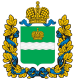 